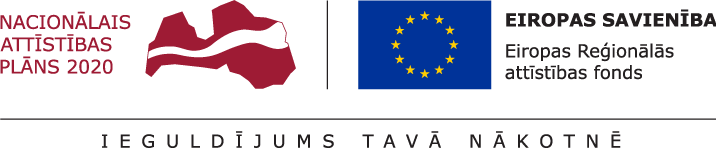 ATKLĀTA KONKURSA“Pretplūdu aizsargbūves- promenādes izbūve, lai novērstu plūdu apdraudējumu un uzlabotu piekļuvi Pāvilostas novadpētniecības muzeja ēkai un moliem” Eiropas Reģionālās attīstības fonda darbības programmas "Izaugsme un nodarbinātība" prioritārā virziena "Vides aizsardzības un resursu izmantošanas efektivitāte" 5.5.1. specifiskā atbalsta mērķa "Saglabāt, aizsargāt un attīstīt nozīmīgu kultūras un dabas mantojumu, kā arī attīstīt ar to saistītos pakalpojumus" ietvarosIepirkuma identifikācijas Nr. PNP 2017/7/ERAFNOLIKUMSPāvilostā,20171.	Pasūtītājs un Pasūtītāja kontaktpersona	32.	Piegādātājs un Pretendents	33.	Saziņa	34.	Informācija par iepirkuma priekšmetu	45.	Ieinteresēto piegādātāju sanāksme un objekta apsekošana	46.	Piedāvājums	47.	Nosacījumi Pretendenta dalībai iepirkuma procedūrā	78.	Pretendenta kvalifikācijas prasības	79.	Iesniedzamie dokumenti	910.	Tehniskais piedāvājums	12      11.   Apakšuzņēmēju un personāla nomaiņas kārtība………………………………...1212.	Finanšu piedāvājums	1213.	Piedāvājumu izvērtēšana	1214.	Iepirkuma līgums	13       15.   Cita informācija…………………………………………………………………14Pielikumi	14A pielikums: Tehniskā specifikācija	15B pielikums: Būvprojekts	16C pielikums: Iepirkuma līguma projekts	17D1 pielikums: Pieteikuma dalībai iepirkuma procedūrā veidne	29D2 pielikums: Veikto būvdarbu saraksta veidne	31D3pielikums: Speciālistu saraksta veidne	32D4 pielikums: CV veidne	33D5 pielikums: Apakšuzņēmējiem nododamo būvdarbu saraksta veidne	35D6 pielikums: Apakšuzņēmēja apliecinājuma veidne	36D7 pielikums: Finanšu piedāvājuma veidne	37D8 pielikums: Apliecinājums par objekta apsekošanu	38D9 pielikums: Tehniskā piedāvājuma sagatavošanas vadlīnijas	40D10 pielikums : Vienošanās par finanšu garantiju izsniegšanu	43Pasūtītājs un Pasūtītāja kontaktpersonaPasūtītājs: Pāvilosta novada pašvaldība, reģ.Nr.: 90000059438 Adrese: Dzintaru iela 73, Pāvilosta, LV-3466Kontaktpersonas:Pāvilosta novada pašvaldības Iepirkumu speciāliste Dace Zaļkalne, dace.zalkalne@pavilosta.lv , tālr.63484561; faksa nr.:63484567.Pāvilosta novada domes priekšsēdētājs Uldis Kristapsons, Tālr. 26566055Piegādātājs un PretendentsPiegādātājs ir fiziska persona, juridiska persona, personālsabiedrība vai personu apvienība, kas piedāvā tirgū veikt būvdarbus.Pretendents ir Piegādātājs, kas ir iesniedzis piedāvājumu.Ja Pretendents ir personālsabiedrība, Nolikumā noteiktās prasības attiecas uz personālsabiedrību un visiem tās biedriem.Ja Pretendents ir personu apvienība, Nolikumā noteiktās prasības attiecas uz viesiem personu apvienības dalībniekiem.Pretendentu iepirkuma procedūras ietvaros pārstāv:Pretendents (ja Pretendents ir fiziska persona), Pretendenta paraksta tiesīga amatpersona (ja Pretendents ir juridiska persona),Pārstāvēt tiesīgs personālsabiedrības biedrs, ievērojot šī punkta „a” un „b” apakšpunktā noteikto (ja Pretendents ir personālsabiedrība),visi personu apvienības dalībnieki, ievērojot šī punkta „a” un „b” apakšpunktā noteikto (ja Pretendents ir personu apvienība) vaiPretendenta pilnvarota persona.SaziņaSaziņa starp Pasūtītāju un ieinteresētajiem piegādātājiem iepirkuma procedūras ietvaros notiek latviešu valodā pa pastu, faksu, elektroniski. Pasūtītājs nodrošina brīvu un tiešu elektronisku pieeju iepirkuma procedūras dokumentiem un visiem papildus nepieciešamajiem dokumentiem, publicējot tos Pāvilosta novada pašvaldības mājas lapā internetā – www.pavilosta.lv sadaļā Iepirkumi. Papildu informāciju Pasūtītājs nosūta piegādātājam, kas uzdevis jautājumu, un vienlaikus ievieto šo informāciju Pāvilosta novada pašvaldības mājas lapā internetā – www.pavilosta.lv sadaļā Iepirkumi, norādot arī uzdoto jautājumu. Ieinteresēto piegādātāju pienākums ir pastāvīgi sekot līdz aktuālajai informācijai Pasūtītāja interneta mājas lapā un ievērot to, sagatavojot savu piedāvājumu.Ar iepirkuma procedūras dokumentiem klātienē var iepazīties Pāvilosta novada pašvaldībā, Dzintaru ielā 73, Pāvilostā darbdienās no plkst. 800 līdz 1300 un no plkst. 1330 līdz 1700, piektdienās no 800 līdz 1400. Iepirkuma procedūras dokumentāciju drukātā veidā var saņemt atbilstoši Publisko iepirkumu likuma (turpmāk-PIL) 30.panta pirmās daļas nosacījumiem.Saziņas dokuments, nosūtot pa faksu, ir uzskatāms par saņemtu brīdī, kad nosūtītāja fakss ir saņēmis paziņojumu par faksa sūtījuma saņemšanu.Saziņas dokumentā ietver iepirkuma procedūras nosaukumu.Ieinteresētais piegādātājs saziņas dokumentu nosūta uz Nolikumā norādīto Pasūtītāja e-pasta adresi un/vai Pasūtītāja kontaktpersonas faksa numuru.Papildu informāciju ieinteresētais piegādātājs var pieprasīt saskaņā ar Publisko iepirkumu likuma 30.panta nosacījumiem. Ja ieinteresētais piegādātājs ir laikus pieprasījis papildu informāciju par kandidātu atlases prasībām, Pasūtītājs to sniedz iespējami īsā laikā, bet ne vēlāk kā četras dienas pirms pieteikumu iesniegšanas termiņa beigām.Informācija par iepirkuma priekšmetuIepirkuma priekšmeta aprakstsIepirkuma priekšmets – Eiropas Reģionālās attīstības fonda darbības programmas "Izaugsme un nodarbinātība" prioritārā virziena "Vides aizsardzības un resursu izmantošanas efektivitāte" 5.5.1. specifiskā atbalsta mērķa "Saglabāt, aizsargāt un attīstīt nozīmīgu kultūras un dabas mantojumu, kā arī attīstīt ar to saistītos pakalpojumus" projekta “Dienvidkurzemes piekrastes mantojums cauri gadsimtiem” ietvaros veikt Pretplūdu aizsargbūves – promenādes izbūvi, lai novērstu plūdu apdraudējumu un uzlabotu piekļuvi Pāvilostas novadpētniecības muzeja ēkai un moliem atbilstoši SIA “Geo Consultants” izstrādātajam būvprojektam Pretplūdu aizsargbūves – promenādes izbūve, lai novērstu plūdu apdraudējumu un uzlabotu piekļuvi Pāvilostas novadpētniecības muzeja ēkai un moliem saskaņā ar Tehnisko specifikāciju (A pielikums) un Tāmēm- apjomiem (B pielikums) (turpmāk – Būvdarbi).Iepirkuma līguma izpildes vietaIepirkuma līguma izpildes vieta ir Pāvilosta, Pāvilosta novads.Iepirkuma līguma izpilde Iepirkuma līguma izpilde ir 6 (seši) mēneši no līguma noslēgšanas brīža. Būvobjekta nodošana ekspluatācijā ir iekļauta šajā termiņā. Ieinteresēto piegādātāju sanāksme un objekta apsekošanaIeinteresēto piegādātāju sanāksme nav paredzēta.Ieinteresētajam piegādātājam ir tiesības ierosināt, lai tiek rīkota ieinteresēto piegādātāju sanāksmi. Pasūtītājs rīkos ieinteresēto piegādātāju sanāksmi, ja ne vēlāk kā 20 dienas pirms piedāvājumu atvēršanas dienas tiks saņemti vismaz divu ieinteresēto piegādātāju priekšlikumu rīkot ieinteresēto piegādātāju sanāksmi.Sanāksme tiks rīkota ne vēlāk kā 10 darbdienas pirms piedāvājumu atvēršanas un informācija par sanāksmi tiks ievietota pasūtītāja mājaslapā internetā vismaz piecas darbdienas iepriekš. Pasūtītājs sniegs papildu informāciju un atbildēs uz sanāksmes laikā uzdotajiem jautājumiem. Sanāksmes gaita tiks protokolēta.Pretendentam ir jāveic būvobjektu apsekošana. Apskate tiek organizēta 2017.gada 1.martā plkst.12:00–pulcēties pie Pāvilostas novadpētniecības muzeja, Dzintaru iela 1, Pāvilosta, Pāvilostas novads. Citā laikā pēc ieinteresēto piegādātāju pieprasījuma objekta apskate tiek nodrošināta, iepriekš telefoniski vienojoties ar Pāvilostas domes priekšsēdētāju Uldi Kristapsonu, tālr. 26566055.PiedāvājumsPiedāvājuma iesniegšanas vieta un termiņšPiegādātājs var iesniegt tikai vienu piedāvājumu vienā variantā par visu iepirkuma priekšmeta apjomu.Piegādātāji piedāvājumus var iesniegt līdz 2017.gada 28.martam plkst.10:00 Pāvilosta novada pašvaldībā Dzintaru ielā 73, Pāvilostā, piedāvājumus iesniedzot personīgi vai atsūtot pa pastu. Pasta sūtījumam jābūt saņemtam šajā punktā norādītajā adresē līdz šajā punktā minētajam termiņam. Iesniegtie piedāvājumi ir Pasūtītāja īpašums.Piedāvājumu, kas iesniegts pēc piedāvājumu iesniegšanas termiņa beigām vai kura ārējais iepakojums nenodrošina to, lai piedāvājumā iekļautā informācija nebūtu pieejama līdz piedāvājumu atvēršanai, Pasūtītājs neizskata un atdod atpakaļ Pretendentam.Piedāvājumi tiks atvērti Pāvilosta novada pašvaldībā sēžu zālē Dzintaru iela 73, Pāvilostā 2017.gada 28.martā plkst. 10:00. Piedāvājumu atvēršana ir atklāta un tajā var piedalīties pretendenti, kā arī citas personas. Pretendents (ja pretendents ir fiziska persona) piedāvājumu atvēršanā uzrāda personu apliecinošu dokumentu, savukārt, pretendenta pārstāvis - personu apliecinošu dokumentu, kā arī dokumentu, kas apliecina tā tiesības pārstāvēt attiecīgo pretendentu.Piedāvājumus atver to iesniegšanas secībā, nosaucot pretendentu, piedāvājuma iesniegšanas laiku un piedāvāto cenu. Pēc pretendentu pieprasījuma komisija uzrāda atvēršanas protokola izrakstu, kurā atbilstoši pieprasītajai finanšu piedāvājuma formai norādīta piedāvātā cena.Pretendents sedz visus izdevumus, kas saistīti ar Piedāvājuma sagatavošanu un iesniegšanu. Pasūtītājs nav atbildīgs, nesedz un nekompensē šos izdevumus neatkarīgi no iepirkuma norises un iznākuma.Piedāvājuma noformējumsPiedāvājums sastāv no šādām 3 daļām:Pieteikuma dalībai iepirkuma procedūrā un Pretendenta atlases dokumentiem (viens oriģināls un 3 kopijas),Tehniskā piedāvājuma (viens oriģināls un 3 kopijas),Finanšu piedāvājuma - (viens oriģināls un 3 kopijas un viena kopija CD formātā).Piedāvājums jāsagatavo latviešu valodā, datorrakstā, tam jābūt skaidri salasāmam, bez labojumiem un dzēsumiem. Katras atsevišķi iesietās Piedāvājuma daļas sākumā ievieto satura rādītāju. Piedāvājuma lapas  numurē un caurauklo, piestiprina auklas galus pēdējā lappusē un apliecina caurauklojumu. Caurauklojuma apliecinājums ietver:norādi par kopējo cauraukloto lapu skaitu,Pretendenta (ja Pretendents ir fiziska persona) vai tā pārstāvja parakstu un paraksta atšifrējumu,apliecinājuma vietas nosaukumu un datumu.Pretendenta atlases dokumentus un tehnisko dokumentāciju var iesniegt arī citā valodā, ja tiem ir pievienots Pretendenta apliecināts tulkojums latviešu valodā. Par kaitējumu, kas radies dokumenta tulkojuma nepareizības dēļ, Pretendents atbild normatīvajos tiesību aktos noteiktajā kārtībā. Pretendents ir tiesīgs visu iesniegto dokumentu atvasinājumu un tulkojumu pareizību apliecināt ar vienu apliecinājumu, ja viss piedāvājums vai pieteikums ir cauršūts vai caurauklots.Ja Pretendents iesniedz dokumentu kopijas, Pretendents tās apliecina.  Pretendents ir tiesīgs ir tiesīgs visu iesniegto dokumentu atvasinājumu un tulkojumu pareizību apliecināt ar vienu apliecinājumu, ja viss piedāvājums vai pieteikums ir cauršūts vai caurauklots.Ja dokumenta kopija nav apliecināta atbilstoši 6.2.5.punkta prasībām, Pasūtītājs, ja tam rodas šaubas par iesniegtā dokumenta kopijas autentiskumu, Publisko iepirkumu likuma 37.panta piektās daļas kārtībā var pieprasīt, lai Pretendents uzrāda dokumenta oriģinālu vai iesniedz apliecinātu dokumenta kopiju.Pretendenta pieteikumu dalībai iepirkuma procedūrā, tehnisko piedāvājumu, finanšu piedāvājumu un citus piedāvājuma dokumentus paraksta, kopijas, tulkojumus un piedāvājuma daļu caurauklojumus apliecina:Pretendents (ja Pretendents ir fiziska persona), Pretendenta paraksta tiesīga amatpersona (ja Pretendents ir juridiska persona),Pārstāvēt tiesīgs personālsabiedrības biedrs, ievērojot šī punkta „a” un „b” apakšpunktā noteikto (ja Pretendents ir personālsabiedrība),visi personu apvienības dalībnieki, ievērojot šī punkta „a” un „b” apakšpunktā noteikto (ja Pretendents ir personu apvienība) vaiPretendenta pilnvarota persona.Dokumentus, kas attiecas tikai uz atsevišķu personālsabiedrības biedru vai personu apvienības dalībnieku paraksta, kā arī kopijas un tulkojumus apliecina attiecīgais personālsabiedrības biedrs vai personu apvienības dalībnieks, ievērojot šī punkta „a” un „b” apakšpunktā noteikto.Piedāvājumu iesniedz aizlīmētā ārējā iepakojumā, uz kura norāda:Pasūtītāja nosaukumu,  Pasūtītāja adresi,Pretendenta nosaukumu, reģistrācijas numuru (ja Pretendents ir juridiska persona vai personālsabiedrība) vai personas kodu (ja Pretendents ir fiziska persona) un adresi, Pretendenta kontaktpersonas vārdu, uzvārdu, telefona un faksa numuru, atzīmi ”Piedāvājums atklātam konkursam “Pretplūdu aizsargbūves- promenādes izbūve, lai novērstu plūdu apdraudējumu un uzlabotu piekļuvi Pāvilostas novadpētniecības muzeja ēkai un moliem” Eiropas Reģionālās attīstības fonda darbības programmas "Izaugsme un nodarbinātība" prioritārā virziena "Vides aizsardzības un resursu izmantošanas efektivitāte" 5.5.1. specifiskā atbalsta mērķa "Saglabāt, aizsargāt un attīstīt nozīmīgu kultūras un dabas mantojumu, kā arī attīstīt ar to saistītos pakalpojumus" projekta “Dienvidkurzemes piekrastes mantojums cauri gadsimtiem” ietvaros (identifikācijas nr. PNP 2017/7/ERAF ) ”Neatvērt līdz 2017.gada 28.martam plkst. 10:00”.Piedāvājuma ārējā iepakojumā ievieto piedāvājuma oriģinālu un  piedāvājuma kopijas, attiecīgi norāda:atzīmi “ORIĢINĀLS” vai “KOPIJA”,Pretendenta nosaukumu un reģistrācijas numuru vai personas kodu, atzīmi ”Piedāvājums atklātam konkursam  ”Piedāvājums atklātam konkursam “Pretplūdu aizsargbūves- promenādes izbūve, lai novērstu plūdu apdraudējumu un uzlabotu piekļuvi Pāvilostas novadpētniecības muzeja ēkai un moliem” Eiropas Reģionālās attīstības fonda darbības programmas "Izaugsme un nodarbinātība" prioritārā virziena "Vides aizsardzības un resursu izmantošanas efektivitāte" 5.5.1. specifiskā atbalsta mērķa "Saglabāt, aizsargāt un attīstīt nozīmīgu kultūras un dabas mantojumu, kā arī attīstīt ar to saistītos pakalpojumus" projekta “Dienvidkurzemes piekrastes mantojums cauri gadsimtiem” ietvaros  (identifikācijas nr. PNP 2017/7/ERAF).Piedāvājuma iekšējos iepakojumos attiecīgi ievieto piedāvājuma oriģinālus vai kopijas. Uz piedāvājuma oriģināla un tā kopijām attiecīgi norāda:atzīmi “ORIĢINĀLS” vai “KOPIJA”,Pretendenta nosaukumu un reģistrācijas numuru vai personas kodu,piedāvājuma nosaukumu (“Pretendenta pieteikums dalībai iepirkuma procedūrā un atlases dokumenti”, “Tehniskais piedāvājums” vai “Finanšu piedāvājums”). Nosacījumi Pretendenta dalībai iepirkuma procedūrāIzmantojot Ministru kabineta noteikto informācijas sistēmu, Ministru kabineta noteiktajā kārtībā Pasūtītājs pārbauda, vai Latvijā reģistrēts vai pastāvīgi dzīvojošs pretendents  un/vai 39.¹ panta pirmās daļas 9., 10. un 11.punktā minētā persona (ja attiecināms), nav  izslēdzams dalības iepirkumā atbilstoši Publisko iepirkumu likuma 39.¹ panta noteikumiem. Lai pārbaudītu, vai uz ārvalstī reģistrētu  vai pastāvīgi dzīvojošu pretendentu vai  Publisko iepirkumu likuma 39.¹ panta pirmās daļas 9., 10. un 11.punktā minēto personu nav attiecināmi 39.¹ panta pirmajā daļā noteiktie izslēgšanas nosacījumi, Pasūtītājs pieprasa, lai pretendents iesniedz attiecīgās kompetentās institūcijas izziņu, kas apliecina, ka uz pretendentu vai  Publisko iepirkumu likuma 39.¹ panta pirmās daļas 9., 10. un 11.punktā minēto personu neattiecas vai  Publisko iepirkumu likuma 39.¹ panta pirmās daļas 8., 9. un 10.punktā minēto personu pirmās  daļas izslēgšanas nosacījumi. Ja šādas izziņas netiek izdotas, tās var aizstāt  39.¹ panta 12. daļā noteiktajā kārtībā. Pasūtītājs izslēdz pretendentu no turpmākās dalības iepirkuma procedūrā, kā arī neizskata pretendenta piedāvājumu jebkurā no Publisko iepirkumu likuma 39.¹ panta (1) punktā minētajiem gadījumiem, izņemot 39.¹ panta (2) punktā minētos gadījumus.Ja pretendents vai personālsabiedrības biedrs, ja pretendents ir personālsabiedrība, atbilst Publisko iepirkumu likuma  39.¹ panta pirmās daļas 1.,2.,3.,4.,6. vai 7.punktā minētajiem noteikumiem, pretendents to norāda piedāvājumā un atbilstošajā gadījumā iesniedz PIL 39.³ panta 2.daļā minēto skaidrojumu un pierādījumus. Pasūtītājs tos vērtē saskaņā ar PIL 39.³ panta 3., 4. un 5.daļu.Pretendenta kvalifikācijas prasībasPrasības attiecībā uz Pretendenta atbilstību profesionālās darbības veikšanaiPretendents, personālsabiedrība un visi personālsabiedrības biedri (ja piedāvājumu iesniedz personālsabiedrība) vai visi personu apvienības dalībnieki (ja piedāvājumu iesniedz personu apvienība), kā arī apakšuzņēmēji, kuru veicamo būvdarbu vai sniedzamo pakalpojumu vērtība ir vismaz 20 procenti no kopējās iepirkuma līguma vērtības, personas, uz kuras iespējām pretendents balstās, lai apliecinātu, ka tā kvalifikācija atbilst iepirkuma procedūras dokumentos noteiktajām prasībām, normatīvajos tiesību aktos noteiktajos gadījumos ir reģistrēti komercreģistrā vai līdzvērtīgā reģistrā ārvalstīs. Pretendents, personālsabiedrības biedrs, personu apvienības dalībnieks (ja piedāvājumu iesniedz personālsabiedrība vai personu apvienība) vai apakšuzņēmējs, kura veicamo būvdarbu vērtība ir vismaz 20 procenti no kopējās iepirkuma līguma vērtības, personas, uz kuras iespējām pretendents balstās, lai apliecinātu, ka tā kvalifikācija atbilst iepirkuma procedūras dokumentos noteiktajām prasībām, kas veiks Būvdarbus:ir reģistrēts būvkomersantu reģistrā vai attiecīgā profesionālā reģistrā ārvalstīs, vai Pretendentam ir kompetentas institūcijas izsniegta licence, sertifikāts vai cits līdzvērtīgs dokuments, ja attiecīgās valsts normatīvie tiesību akti paredz profesionālo reģistrāciju, licences, sertifikāta vai citus līdzvērtīgu dokumentu izsniegšanu, ungadījumā, ja ar Pretendentu tiek noslēgts iepirkuma līgums, apņemas apdrošināt savu civiltiesisko atbildību atbilstoši iepirkumā noteiktajām prasībām (attiecas tikai uz pretendentu).Pretendenta piedāvātajam:atbildīgajam būvdarbu vadītājam ir spēkā esošs būvprakses sertifikāts jūras hidrotehnisko būvju būvdarbu vadīšanas jomā;Ārvalstu pretendenta personāla kvalifikācijai jāatbilst speciālista reģistrācijas valsts prasībām noteiktu pakalpojumu sniegšanai. Pretendents iesniedz apliecinājumu, ka tā piesaistītie ārvalstu speciālisti ir tiesīgi  sniegt konkrētos pakalpojumus, kā arī gadījumā, ja ar pretendentu tiks noslēgts iepirkuma līgums, tas ne vēlāk kā 10 darba dienu laikā no iepirkuma līguma noslēgšanas normatīvajos aktos noteiktajā kārtībā iesniegs atzīšanas institūcijai deklarāciju par īslaicīgu profesionālo pakalpojumu sniegšanu Latvijas Republikā reglamentētā profesijā.              Prasības attiecībā uz Pretendenta saimniecisko un finansiālo stāvokliPretendenta vidējam finanšu apgrozījumam (par 2014., 2015. un 2016.) būvniecības jomā  jābūt vismaz 2 (divas) reizes lielākam par piedāvāto līgumcenu, neieskaitot PVN. (Pretendenta, kura darbības ilgums ir mazāks nekā 3 gadi, finanšu apgrozījumam būvniecības jomā par faktisko darbības laiku ir jābūt vismaz 2 (divas) reizes lielākam par piedāvāto līgumcenu, neieskaitot PVN).Prasības attiecībā uz Pretendenta tehniskajām un profesionālajām spējāmPretendents iepriekšējo 5 (piecu) gadu ( 2012., 2013., 2014., 2015. un 2016.gads)  laikā ir veicis vismaz 3 (trīs) atbilstošus jūras hidrotehnisko būvju būvniecības līgumus kā galvenais būvuzņēmējs, kur  līguma summa ir ne mazāka kā 700 000 EUR (septiņi simti tūkstoši eiro) bez PVN un kuros iekļauti ūdensvada un kanalizācijas cauruļvadu būvdarbi;  ielu/ceļu/laukumu ar cieto segumu izbūves/pārbūves/atjaunošanas būvdarbi; ārējo elektroapgādes kabeļu izbūves būvdarbi;par norādīto būvdarbu izpildi ir saņēmis pozitīvas pasūtītāja, ar kuru bijis noslēgts līgums par atsauksmē minēto darbu veikšanu, atsauksmes.var nodrošināt :8.3.2.1.atbildīgo būvdarbu vadītāju ar būvprakses sertifikātu jūras hidrotehnisko būvju būvdarbu vadīšanas sfērā, kurš ir vadījis vismaz 3 (trīs) jūras hidrotehnisko būvju būvdarbu līgumus un vismaz vienā no šiem līgumiem veikti:                a)ūdensvada un kanalizācijas cauruļvadu būvdarbi;                b)ielu seguma atjaunošanas būvdarbi;                c)ārējo elektroapgādes kabeļu izbūves darbi.8.3.2.2. Ēku būvniecības būvdarbu vadītāju, ūdensvada un kanalizācijas sistēmu būvdarbu vadītāju, elektroietaišu izbūves darbu vadītāju un ceļu būvdarbu vadītāju atbilstošajā jomā.Pretendents var nodrošināt Tehniskajās specifikācijās noteiktajām prasībām atbilstošu tehnisko aprīkojumu.Pretendents Būvdarbu veikšanai var piesaistīt apakšuzņēmējus. Pretendents var balstīties uz apakšuzņēmēju iespējām, lai izpildītu Prasības attiecībā uz Pretendenta atbilstību profesionālās darbības veikšanai, Prasības attiecībā uz Pretendenta saimniecisko un finansiālo stāvokli, kā arī Prasības attiecībā uz Pretendenta tehniskajām un profesionālajām spējām.Iesniedzamie dokumentiIesniedzamie dokumenti Pretendenta piedāvājumā kārtojami tādā secībā, kādā tie ir uzskaitīti šajā punktā. Pieteikums dalībai iepirkuma procedūrāPretendenta pieteikumu dalībai iepirkuma procedūrā sagatavo atbilstoši veidnei Nolikuma pielikumā (D1 pielikums). Pretendenta pieteikumu dalībai iepirkuma procedūrā iesniedz kopā ar:Pretendenta atlases dokumentiem,dokumentu vai dokumentiem, kas apliecina piedāvājuma dokumentus parakstījušās, kā arī kopijas, tulkojumus un piedāvājuma daļu caurauklojumus apliecinājušās personas tiesības pārstāvēt Pretendentu iepirkuma procedūras ietvaros. Ja dokumentus, kas attiecas tikai uz atsevišķu personālsabiedrības biedru vai personu apvienības dalībnieku, paraksta, kā arī kopijas un tulkojumus apliecina attiecīgā personālsabiedrības biedra vai personu apvienības dalībnieka pilnvarota persona, jāiesniedz dokuments vai dokumenti, kas apliecina šīs personas tiesības pārstāvēt attiecīgo personālsabiedrības biedru vai personu apvienības dalībnieku iepirkuma procedūras ietvaros. Juridiskas personas pilnvarai pievieno dokumentu, kas apliecina pilnvaru parakstījušās paraksta tiesīgās amatpersonas tiesības pārstāvēt attiecīgo juridisko personu.Dokumenti, kas apliecina Pretendenta atbilstību nosacījumiem dalībai iepirkuma procedūrāPretendentam pie piedāvājuma jāpievieno no savas puses neatsaucams piedāvājuma nodrošinājums 14 000 eiro apmērā. Piedāvājuma nodrošinājums ir spēkā īsākajā no šādiem termiņiem:-vismaz 180 (viens simts astoņdesmit) dienas no nolikumā noteiktās piedāvājumu atvēršanas dienas;-līdz iepirkuma līguma noslēgšanai;-attiecībā uz pretendentu, kura piedāvājums izraudzīts saskaņā ar piedāvājuma izvēles kritēriju, piedāvājuma nodrošinājums ir spēkā līdz brīdim, kad pretendents iesniedz iepirkuma procedūras dokumentos un iepirkuma līgumā paredzēto līguma izpildes nodrošinājumu.Piedāvājuma nodrošinājums iesniedzams kā 9.2.1.punktā noteiktās naudas summas iemaksa 9.2.7.norādītajā pasūtītāja kontā, bankas garantija (dokumenta oriģināls) vai apdrošināšanas polise, kurā ietvertie nosacījumi atbilst Nolikuma 9.2.1. un 9.2.2.punkta prasībām, ar norādi: ”Piedāvājums atklātam konkursam “Pretplūdu aizsargbūves- promenādes izbūve, lai novērstu plūdu apdraudējumu un uzlabotu piekļuvi Pāvilostas novadpētniecības muzeja ēkai un moliem” Eiropas Reģionālās attīstības fonda darbības programmas "Izaugsme un nodarbinātība" prioritārā virziena "Vides aizsardzības un resursu izmantošanas efektivitāte" 5.5.1. specifiskā atbalsta mērķa "Saglabāt, aizsargāt un attīstīt nozīmīgu kultūras un dabas mantojumu, kā arī attīstīt ar to saistītos pakalpojumus" projekta “Dienvidkurzemes piekrastes mantojums cauri gadsimtiem” ietvaros, iepirkuma identifikācijas Nr. PNP 2017/7/ERAF, piedāvājuma nodrošinājums.Vienošanās ar banku vai apdrošināšanas kompāniju par piedāvājuma līguma izpildes nodrošinājuma izsniegšanu 10% apmērā no piedāvātās līguma summas (bez PVN), un vienošanos ar banku vai apdrošināšanas kompāniju par garantijas laika apdrošināšanu 5 % apmērā no piedāvātās līguma summas (bez PVN). Gadījumā, ja Pretendents ir personu grupa, tad vienošanās ir jābūt adresētai personu grupai. Ieteicamās vienošanās formas ir norādītas pielikumā Nr. D10. Izdruka no Valsts ieņēmumu dienesta elektroniskās deklarēšanas sistēmas par pretendenta un tā piedāvājumā norādīto apakšuzņēmēju vidējām stundas tarifu likmēm profesiju grupās pirmajos trijos gada ceturkšņos pēdējo četru gada ceturkšņu periodā līdz piedāvājuma iesniegšanas dienai. Dokumenti, kas apliecina Pretendenta atbilstību Nosacījumiem Pretendenta dalībai iepirkuma procedūrā, jāiesniedz Pretendentam, pretendenta norādītajam apakšuzņēmējam, kura veicamo būvdarbu vai sniedzamo pakalpojumu vērtība ir vismaz 20 procenti no kopējās iepirkuma līguma vērtības, personālsabiedrībai un visiem personālsabiedrības biedriem (ja piedāvājumu iesniedz personālsabiedrība) vai visiem personu apvienības dalībniekiem (ja piedāvājumu iesniedz personu apvienība), kā arī pretendenta norādīto personai, uz kuru iespējām pretendents balstās, lai apliecinātu, ka tā kvalifikācija atbilst iepirkuma procedūras dokumentos noteiktajām prasībām.Pretendenta kvalifikācijas dokumentiPretendenta parakstītu izziņu par pretendenta finanšu vidējo apgrozījumu bez PVN tajā komercdarbības daļā, kas attiecas uz būvniecības jomu iepriekšējos 3 (trīs) gados (2014., 2015. un 2016.gads), norādot apgrozījumu attiecīgajā jomā. Ja pretendenta darbības ilgums ir mazāks nekā 3 gadi, tas norāda informāciju par finanšu apgrozījumu par faktisko darbības laiku.Pretendenta apstiprināts Pretendenta iepriekšējos piecos gados veikto līdzvērtīgo būvdarbu saraksts atbilstoši Veikto būvdarbu saraksta veidnei (D2 pielikums) un pasūtītāju atsauksmes par to, vai visi darbi ir veikti atbilstoši attiecīgajiem normatīviem un pienācīgi pabeigti.Pretendenta piedāvāto speciālistu saraksts atbilstoši Speciālistu saraksta veidnei (D3 pielikums).Pretendenta piedāvāto būvdarbu vadītāja CV, un pieejamības apliecinājumi saskaņā ar noslodzes laika grafiku atbilstoši CV veidnei (D4 pielikums).Apliecinājums par objekta apsekošanu (D8 pielikums).Ja Pretendents Būvdarbiem plāno piesaistīt apakšuzņēmējus, kura veicamo būvdarbu vai sniedzamo pakalpojumu vērtība ir vismaz 20 procenti no kopējās iepirkuma līguma vērtības, vai balstīties uz to tehniskajām un profesionālajām iespējām: apakšuzņēmējiem nododamo būvdarbu apraksts atbilstoši Apakšuzņēmējiem nododamo būvdarbu saraksta veidnei (D5 pielikums),rakstisks apakšuzņēmēja apliecinājums atbilstoši Apakšuzņēmēja apliecinājuma veidnei (D6 pielikums) par apakšuzņēmēja piedalīšanos iepirkuma procedūrā, kā arī apakšuzņēmēja gatavību veikt Apakšuzņēmējiem nododamo būvdarbu sarakstā norādītos būvdarbus un/vai nodot Pretendenta rīcībā Būvdarbu veikšanai nepieciešamos resursus gadījumā, ja ar Pretendentu tiks noslēgts iepirkuma līgums,dokumenti, kas apliecina apakšuzņēmēja atbilstību Nosacījumiem Pretendenta dalībai iepirkuma procedūrā,ārvalstīs reģistrēta apakšuzņēmēja līdzvērtīgas komercdarbību reģistrējošas iestādes ārvalstīs izdotas reģistrācijas apliecības kopija,dokumentu vai dokumentus, kas apliecina apakšuzņēmēja piedāvājuma dokumentus parakstījušās, kā arī kopijas un tulkojumus apliecinājušās personas tiesības pārstāvēt apakšuzņēmēju iepirkuma procedūras ietvaros. Juridiskas personas pilnvarai pievieno dokumentu, kas apliecina pilnvaru parakstījušās paraksta tiesīgās amatpersonas tiesības pārstāvēt attiecīgo juridisko personu.9.3.7.Informāciju  par Latvijas Republikas Būvkomersantu un Būvspeciālistu reģistrā reģistrētajiem pretendentiem un to apakšuzņēmējiem Pasūtītājs iegūst reģistru datu bāzēs. Ārvalstu pretendenta personāla kvalifikācijai jāatbilst speciālista reģistrācijas valsts prasībām noteiktu pakalpojumu sniegšanai. Pretendents iesniedz apliecinājumu, ka tā piesaistītie ārvalstu speciālisti ir tiesīgi  sniegt konkrētos pakalpojumus, kā arī gadījumā, ja ar pretendentu tiks noslēgts iepirkuma līgums, tas ne vēlāk kā 10 darba dienu laikā no iepirkuma līguma noslēgšanas normatīvajos aktos noteiktajā kārtībā iesniegs atzīšanas institūcijai deklarāciju par īslaicīgu profesionālo pakalpojumu sniegšanu Latvijas Republikā reglamentētā profesijā. 9.3.8. Izziņas un citus dokumentus, kurus Publisko iepirkumu likumā noteiktajos gadījumos izsniedz kompetentās institūcijas, pasūtītājs pieņem un atzīst, ja tie izdoti ne agrāk kā vienu mēnesi pirms iesniegšanas dienas.9.3.9.Pasūtītājs pieņem Eiropas vienoto iepirkuma procedūras dokumentu (turpmāk-ESPD) kā sākotnējo pierādījumu atbilstībai paziņojumā par līgumu vai iepirkuma procedūras dokumentos noteiktajām pretendentu atlases prasībām. Ja pretendents izvēlējies iesniegt ESPD, lai apliecinātu, ka tas atbilst noteiktajām pretendentu atlases prasībām, tas iesniedz šo dokumentu arī par arī par katru personu, uz kuras iespējām pretendents balstās, lai apliecinātu, ka tā kvalifikācija atbilst noteiktajām prasībām. Piegādātāju apvienība iesniedz atsevišķu ESPD par katru tās dalībnieku. Pretendents var iesniegt ESPD, kas bijis iesniegts citā iepirkuma procedūrā, ja tas apliecina, ka tajā iekļautā informācija ir pareiza. Eiropas vienotais iepirkuma procedūras dokuments (ESPD) atrodas vietnē https://ec.europa.eu/growth/tools-databases/espd/filter?lang=lv . Tehniskais piedāvājumsTehniskais piedāvājums Pretendentam jāsagatavo saskaņā ar Tehnisko specifikāciju/noteikumiem un Būvprojektu un apjomiem, ievērojot Tehniskā piedāvājuma sagatavošanas vadlīnijas (D9 pielikums). Apakšuzņēmēju  un personāla nomaiņas kārtība11.1. Izpildītājs  ir tiesīgs piesaistīt personālu un apakšuzņēmējus, kā arī papildu personālu un apakšuzņēmējus  līguma izpildei. Izpildītājam  personāla un apakšuzņēmēju, kā arī papildu personāla un apakšuzņēmēju nomaiņa jāsaskaņo ar Pasūtītāju.11.2.Izpildītājs pēc Līguma noslēgšanas drīkst nomainīt personālu un apakšuzņēmēju, kā arī iesaistīt papildu personālu un apakšuzņēmējus tikai ar Pasūtītāja rakstveida piekrišanu, ievērojot Publisko iepirkumu likumā 68.panta trešajā daļā noteiktos nosacījumus. Pasūtītājs nepiekrīt šā apakšpunktā minētā personāla un apakšuzņēmēju nomaiņai, ja pastāv kāds no Publisko iepirkumu likumā 68.panta trešajā daļā noteiktajiem nosacījumiem.11.2.1. Izpildītājs drīkst veikt  Publisko iepirkumu likuma 20.panta otrajā daļā minēto apakšuzņēmēju nomaiņu, kā arī minētajiem kritērijiem atbilstošu apakšuzņēmēju vēlāku iesaistīšanu līguma izpildē, ja iepirkuma procedūrā izraudzītais pretendents  par to paziņojis Pasūtītājam un saņēmis Pasūtītāja rakstveida piekrišanu apakšuzņēmēja nomaiņai vai jauna apakšuzņēmēja iesaistīšanai līguma izpildē. Pasūtītājs piekrīt apakšuzņēmēja nomaiņai vai jauna apakšuzņēmēja iesaistīšanai līguma izpildē, ja uz piedāvāto apakšuzņēmēju neattiecas Publisko iepirkumu likuma 39.¹panta pirmās daļas 2., 3., 4.,5.,6. vai 7.punktā  minētie pretendentu izslēgšanas nosacījumi, ko Pasūtītājs pārbauda atbilstoši Publisko iepirkumu likumā noteiktajam.11.2.2. Pasūtītājs pieņem lēmumu atļaut vai atteikt Izpildītāja  personāla vai apakšuzņēmēju nomaiņai vai jaunu apakšuzņēmēju iesaistīšanai līguma izpildē iespējami īsā laikā, bet ne vēlāk kā piecu darbdienu laikā pēc tam, kad saņēmis visu informāciju un dokumentus, kas nepieciešami lēmuma pieņemšanai.Finanšu piedāvājums 12.1. Finanšu piedāvājumu jāsagatavo atbilstoši Finanšu piedāvājuma veidnei- būvprojektā  iekļautajām tāmēm (D7 pielikums). 12.2. Finanšu piedāvājumā jānorāda līgumcena - kopējā cena, par kādu tiks veikti Būvdarbi (Būvdarbu kopējā cena), tāmēs jānorāda vienības cenas un izmaksu pozīcijas izmaksas. 12.3. Finanšu piedāvājumā cenas jānorāda euro (EUR) bez PVN. Atsevišķi jānorāda Būvdarbu kopējā cena ar PVN (iepirkuma līguma summa).12.4. Cenās jāiekļauj visas izmaksas, kas ir saistītas ar Būvdarbu veikšanu, t.sk., garantiju izmaksas, būvtāfeles izgatavošanas un uzstādīšanas (atbilstoši ES fondu publicitātes vadlīniju prasībām) izmaksas.Piedāvājumu izvērtēšana13.1. Pēc piedāvājumu atvēršanas iepirkuma komisija pārbauda, vai Pretendenta Pieteikums dalībai Iepirkuma procedūrā atbilst Nolikumā noteiktajām prasībām. Ja Pieteikums dalībai Iepirkuma procedūrā nav ietverts Pretendenta piedāvājumā vai neatbilst Nolikumā noteiktajām prasībām, Pretendenta piedāvājums var tikt noraidīts.13.2. Iepirkuma komisija pārbauda Pretendentu, kā arī to pieaicināto apakšuzņēmēju atbilstību Pretendenta dalībai Iepirkuma procedūrā  un atlasa Pretendentus, pārbaudot Pretendentu, kā arī to pieaicināto apakšuzņēmēju atbilstību Pretendenta kvalifikācijas prasībām. Pretendentu, kuri vai kuru pieaicinātie apakšuzņēmēji:nav iesnieguši dokumentus, kas apliecina atbilstību Nosacījumiem Pretendenta dalībai Iepirkuma procedūrā, vai neatbilst Nosacījumiem Pretendenta dalībai Iepirkuma procedūrā vainav iesnieguši Pretendenta kvalifikācijas dokumentus vai neatbilst Pretendenta kvalifikācijas prasībām vaiir snieguši nepatiesu informāciju viņa kvalifikācijas novērtēšanai, piedāvājumi tiek noraidīti.13.3. Iepirkumu komisija pārbauda atlasīto Pretendentu Tehnisko piedāvājumu un Finanšu piedāvājumu atbilstību Nolikumā noteiktajām prasībām. Piedāvājumi, kuru Tehniskie piedāvājumi vai Finanšu piedāvājumi neatbilst Nolikumā noteiktajām prasībām, tiek noraidīti.13.4. Piedāvājumi, kuri neatbilst Nolikumā noteiktajām noformējuma prasībām var tikt noraidīti, ja to neatbilstība Nolikumā noteiktajām noformējuma prasībām ir būtiska.13.5. No piedāvājumiem, kas atbilst Nolikumā noteiktajām prasībām, iepirkuma komisija izvēlas piedāvājumu ar zemāko līgumcenu.13.6. Par visiem aritmētisko kļūdu labojumiem Iepirkumu komisija paziņo pretendentam, kura piedāvājumā labojumi izdarīti. Vērtējot piedāvājumus, kuros bijušas aritmētiskās kļūdas, Iepirkumu komisija ņem vērā labojumus.13.7. Iepirkumu komisija pārbauda vai piedāvājums ar viszemāko cenu nav nepamatoti lēts. Iepirkuma līgumsPasūtītājs pamatojoties uz Pretendenta piedāvājumu ar izraudzīto Pretendentu slēdz iepirkuma līgumu atbilstoši Iepirkuma līguma veidnei (C pielikums). Iepirkuma līgums tiek slēgts, ņemot vērā piedāvājumā norādītās cenas.Iepirkuma līgumā darbu uzsākšanas un izpildes datumi tiks precizēti, atbilstoši līguma noslēgšanas datumam, kā arī konkursā uzvarējušā pretendenta iesniegtajam būvdarbu veikšanas grafikam. Iepirkuma līgums tiks slēgts, kad būs apstiprināts projekta “Dienvidkurzemes piekrastes mantojums cauri gadsimtiem” pieteikums.Cita informācijaPretendentam ir tiesības iesniegt iesniegumu par Pasūtītāja darbību attiecībā uz iepirkuma procedūras likumību Publisko iepirkumu likuma 83.pantā noteiktajā kārtībā. PielikumiA pielikums: Būvprojekts/Tehniskā specifikācija/tehniskie noteikumiSkatīt mapē “Būvprojekts Pretplūdu aizsargbūves- promenādes izbūve, lai novērstu plūdu apdraudējumu un uzlabotu piekļuvi Pāvilostas novadpētniecības muzeja ēkai un moliem”B pielikums: Apjomi/tāmes		Skatīt mapē “Apjomi/tāmes Pretplūdu aizsargbūves- promenādes izbūve, lai novērstu plūdu apdraudējumu un uzlabotu piekļuvi Pāvilostas novadpētniecības muzeja ēkai un moliem”**Finanšu tāmes jāsagatavo atbilstoši Ministru kabineta 2015.gada 30.jūnija noteikumiem Nr.330 „Noteikumi par Latvijas būvnormatīvu LBN 501-15 „Būvizmaksu noteikšanas kārtība” C pielikums: Iepirkuma līguma projektsLĪGUMS Nr. ............. PROJEKTSPāvilostā                                                                                                2017. gada ........Pāvilosta novada pašvaldība, (Reģ.Nr. 90000059438) tās domes priekšsēdētāja Ulda Kristapsona personā, kurš darbojas uz likumu „Par pašvaldībām” pamata, turpmāk saukts „PASŪTĪTĀJS” no vienas puses, un ................................ (Reģ.Nr...........................), ........................................................... personā, kurš rīkojas uz statūtu pamata, turpmāk saukts „Būvuzņēmējs” no otras puses, bet abas puses kopā, turpmākā tekstā sauktas “PUSES”, pamatojoties uz atklāta konkursa “Pretplūdu aizsargbūves- promenādes izbūve, lai novērstu plūdu apdraudējumu un uzlabotu piekļuvi Pāvilostas novadpētniecības muzeja ēkai un moliem”  Eiropas Reģionālās attīstības fonda darbības programmas "Izaugsme un nodarbinātība" prioritārā virziena "Vides aizsardzības un resursu izmantošanas efektivitāte" 5.5.1. specifiskā atbalsta mērķa "Saglabāt, aizsargāt un attīstīt nozīmīgu kultūras un dabas mantojumu, kā arī attīstīt ar to saistītos pakalpojumus" projekta “Dienvidkurzemes piekrastes mantojums cauri gadsimtiem” ietvaros ar id. Nr. PNP 2017/7/ERAF,  rezultātiem noslēdz līgumu (turpmāk tekstā saukts - „LĪGUMS”) par sekojošo:1. LĪGUMA PRIEKŠMETS1.1. Ar šo Pasūtītājs uzdod un Būvuzņēmējs vai tā nolīgti apakšuzņēmēji par samaksu ar saviem darba rīkiem, ierīcēm un darbaspēku uzņemas Līgumā un normatīvajos aktos noteiktajā kārtībā un termiņos, pienācīgā kvalitātē veikt Pretplūdu aizsargbūves- promenādes izbūvi, lai novērstu plūdu apdraudējumu un uzlabotu piekļuvi Pāvilostas novadpētniecības muzeja ēkai un moliem, saskaņā ar SIA GEO Consultants” izstrādāto būvprojektu „Pretplūdu aizsargbūves- promenādes izbūve, lai novērstu plūdu apdraudējumu un uzlabotu piekļuvi Pāvilostas novadpētniecības muzeja ēkai un moliem” (tālāk tekstā sauktus „Būvdarbi”).1.2. Būvdarbi sevī ietver visus Līgumā un Darba apjomos noteiktā objekta pārbūvei nepieciešamos būvdarbus, būvniecības vadību un organizēšanu, būvniecībai nepieciešamo materiālu piegādi, izpilddokumentācijas (t.sk. digitālo uzmērījumu) un citas dokumentācijas sagatavošanu, būves nodošanu ekspluatācijā, kā arī citas darbības, kuras nepieciešamas būvdarbu veikšanai.1.3. Būvdarbu izpildes vieta –Pāvilosta, Pāvilostas novads. Vieta, kur tiek veikti būvdarbi šajā līgumā tiek saukta – objekts.2. BŪVDARBU IZPILDES VISPĀRĪGIE NOTEIKUMI.Būvuzņēmējs apliecina, ka viņš ir pienācīgi iepazinies ar iepirkuma dokumentāciju un Pasūtītāja izvirzītajām prasībām, kā arī būvlaukumu, un atsakās saistībā ar to izvirzīt jebkāda satura iebildumus vai pretenzijas pret Pasūtītāju attiecībā uz veicamo darbu.  Būvuzņēmējs apņemas veikt Būvdarbus atbilstoši Darba apjomiem un ievērojot Pasūtītāja norādījumus, spēkā esošos būvnormatīvus, būvniecības un citu tiesību normu prasības. Būvdarbi tiek izpildīti precīzi un profesionālā līmenī.Būvuzņēmējs apņemas atturēties no jebkādas rīcības, kas varētu apgrūtināt Būvdarbu veikšanu vai Pasūtītāja saistību izpildi.2.4. Būvuzņēmējs apņemas būvdarbu veikšanā izmantot tikai sertificētus būvizstrādājumus. Tādu būvizstrādājumu izmantošana, kuri nav sertificēti Latvijā vai nav CE sertifikāts, ir pieļaujama tikai tādā veidā un gadījumos, kad tas nav pretrunā ar Latvijas Republikas normatīvajiem aktiem pēc tam, kad Puses ir noslēgušas vienošanos par šādu darbu izpildi rakstiskā formā. 2.5. Būvuzņēmējs nodrošina nepieciešamo būvizstrādājumu pareizu un kvalitatīvu izmantošanu Būvdarbu procesā. Ar Pasūtītāja, būvuzrauga un autoruzrauga rakstisku piekrišanu Būvuzņēmējs ir tiesīgs būvprojektā norādītos būvmateriālus aizstāt ar citiem tādas pašas vai augstākas kvalitātes materiāliem, kuri ir tehnoloģiski piemērotāki. 2.6. Būvuzņēmējam jānodrošina, lai līgumu pildītu  konkursam iesniegtajā piedāvājumā norādītais Būvdarbu vadītājs(-i). Būvdarbu vadītāja(-u) nomaiņa ir atļauta tikai ar iepriekšēju pasūtītāja rakstisku piekrišanu, Būvuzņēmējam nodrošinot līdzvērtīgas kvalifikācijas speciālistu. Pretējā gadījumā Pasūtītājs vienpusēji var lauzt līgumu. 2.7. Būvuzņēmējam jānodrošina, lai būvdarbus pildītu konkursa piedāvājumā norādītie apakšuzņēmēji. Būvuzņēmējs ir tiesīgs bez saskaņošanas ar Pasūtītāju veikt apakšuzņēmēju nomaiņu, kā arī papildu apakšuzņēmēju iesaistīšanu Līguma izpildē, izņemot Līguma 2.7.1. un 2.7.2. apakšpunktos minētos gadījumus. 2.7.1. Būvuzņēmēja personālu, kuru tas iesaistījis Līguma izpildē, par kuru sniedzis informāciju Pasūtītājam un kura kvalifikācijas atbilstību izvirzītajām prasībām Pasūtītājs ir vērtējis, kā arī apakšuzņēmējus, uz kuru iespējām balstījies, lai apliecinātu savas kvalifikācijas atbilstību paziņojumā par līgumu un iepirkuma procedūras dokumentos noteiktajām prasībām, Būvuzņēmējs pēc Līguma noslēgšanas drīkst nomainīt, kā arī iesaistīt papildu personālu un apakšuzņēmējus tikai ar Pasūtītāja rakstveida piekrišanu, ievērojot Publisko iepirkumu likumā 68.panta trešajā daļā noteiktos nosacījumus. Pasūtītājs nepiekrīt šā apakšpunktā minētā personāla un apakšuzņēmēju nomaiņai, ja pastāv kāds no Publisko iepirkumu likumā 68.panta trešajā daļā noteiktajiem nosacījumiem;2.7.2. Būvuzņēmējs drīkst veikt Publisko iepirkumu likuma 20.panta otrajā daļā minēto apakšuzņēmēju nomaiņu, uz ko neattiecas Līguma 2.7.1. apakšpunkta noteikumi, kā arī minētajiem kritērijiem atbilstošu apakšuzņēmēju vēlāku iesaistīšanu līguma izpildē, ja Būvuzņēmējs par to paziņojis Pasūtītājam un saņēmis Pasūtītāja rakstveida piekrišanu apakšuzņēmēja nomaiņai vai jauna apakšuzņēmēja iesaistīšanai līguma izpildē. Pasūtītājs piekrīt apakšuzņēmēja nomaiņai vai jauna apakšuzņēmēja iesaistīšanai līguma izpildē, ja uz piedāvāto apakšuzņēmēju neattiecas Publisko iepirkumu likuma 39.¹panta pirmajā daļā minētie pretendentu izslēgšanas nosacījumi, ko Pasūtītājs pārbauda atbilstoši Publisko iepirkumu likumā noteiktajam;2.7.3. Pasūtītājs pieņem lēmumu atļaut vai atteikt Būvuzņēmēja personāla vai apakšuzņēmēju nomaiņu vai jaunu apakšuzņēmēju iesaistīšanu līguma izpildē iespējami īsā laikā, bet ne vēlāk kā piecu darbdienu laikā pēc tam, kad saņēmis visu informāciju un dokumentus, kas nepieciešami lēmuma pieņemšanai.2.8. Būvuzņēmēji objektā drīkst nodarbināt tikai personas, kuras ir darba tiesiskajās attiecībās ar būvuzņēmēju (piedāvājumā norādītajiem apakšuzņēmējiem- ja attiecināms) vai kuriem ir cita veida līgums par būvdarbu veikšanu.2.9. Pasūtītājs ir tiesīgs pieprasīt informāciju par objektā nodarbināto personu līgumattiecībām.2.10. Pēc Pasūtītāja pieprasījuma, Būvuzņēmējam ir jāuzrāda būvdarbos izmantojamo būvizstrādājumu sertifikāti, citi to kvalitāti apliecinošie dokumenti un objektam piegādāto materiālu apjomi.2.11. Būvuzņēmēja pienākums ir pirms būvdarbu uzsākšanas konkrētajā vietā, pieņemt no Pasūtītāja nosacīto objekta būvlaukumu, par ko tiek sastādīts būvlaukuma pieņemšanas akts. Būvlaukums iespēju robežas tiek norobežots, izstādītas brīdinājuma zīmes un veiktas citas normatīvajos dokumentos noteiktas prasības.2.12. Būvdarbus Būvuzņēmējs veic taupīgi un racionāli izmantojot būvizstrādājumus un būvniecībai atvēlētos resursus.2.13. Būvuzņēmējs ir atbildīgs par visu nepieciešamo dokumentu, izņemot būvatļaujas, saņemšanu Būvdarbu veikšanai. Būvuzņēmējam jāveic visi nepieciešamie pasākumi, lai novērstu kaitējumu vai jebkādu draudošu kaitējumu, kāds varētu rasties trešajai personai Būvdarbu izpildes rezultātā.2.14. Būvuzņēmējam ir pienākums tiesību aktos noteiktajā kārtībā izstrādāt un kārtot Būvdarbu veikšanas dokumentāciju visā Būvdarbu veikšanas laikā.2.15. Pasūtītājs ir tiesīgs pēc saviem ieskatiem veikt Būvdarbu izpildes pārbaudes.2.16. Pasūtītāja veiktā līguma izpildes kontrole vai Būvuzņēmēja izpildīto Būvdarbu pārbaude nevar būt par pamatu līgumā vai ar likumu noteiktās Būvuzņēmēja atbildības par neatbilstoši veiktajiem darbiem samazināšanai.2.17. Būvdarbu organizatoriskie jautājumi tiek risināti un izskatīti būvsapulcēs, kurās piedalās Būvdarbu vadītājs, Pasūtītāja pilnvarotais pārstāvis, būvuzraugs un autoruzraugs, kā arī Pasūtītāja pieaicinātās personas. Būvsapulcēs tiek sasauktas būvlaukumā vienu reizi nedēļā, ja vien puses nav vienojušās par citu būvsapulču sasaukšanas kārtību. Būvsapulču sasaukšanu un organizēšanu, bet nepieciešamības gadījumā arī protokolēšanu nodrošina Pasūtītāja pārstāvis. Iepriekšminētais neierobežo Pasūtītāja vai būvuzrauga tiesības sasaukt būvsapulci, ja tas to uzskata par nepieciešamu, savlaicīgi paziņojot par būvsapulcēs sasaukšanu Būvuzņēmējam.2.18. Būvuzņēmējam ir pienākums pēc Pasūtītāja pieprasījuma sniegt atskaiti par Būvdarbu gaitu vai informāciju par ar Būvdarbiem saistītiem jautājumiem. Atskaite tiek iesniegta Pasūtītājam trīs darba dienu laikā, ja Pasūtītājs nav noteicis ilgāku atskaites vai informācijas iesniegšanas termiņu.2.19. Pasūtītājam un būvuzraugam ir tiesības apturēt Būvdarbus, ja Būvuzņēmējs vai tā personāls neievēro objektā iekšējās kārtības un darba drošības noteikumus, uz būvdarbiem attiecināmos normatīvos aktus vai šo Līgumu. Būvdarbus Būvuzņēmējs ir tiesīgs atsākt saskaņojot ar Pasūtītāju, pēc konstatētā pārkāpuma novēršanas. Būvuzņēmējam nav tiesību uz Līgumā noteiktā Būvdarbu izpildes termiņa pagarinājumu sakarā ar šādu Būvdarbu apturēšanu. 2.20. Gadījumā, ja Būvuzņēmējs atklāj neparedzētus apstākļus, kas var kavēt izpildīt ar šo Līgumu uzņemtās saistības vai ietekmēt būves drošību vai kvalitāti, Būvuzņēmējam ir pienākums nekavējoties rakstiski paziņot par to Pasūtītājam. Būvuzņēmējs turpina pildīt Līgumu tādā mērā, cik tas neietekmē būves vai personāla drošību, ja vien Pasūtītājs nav rakstiski pieprasījis apturēt Būvdarbu veikšanu. Ja Būvdarbu izpilde ir tikusi apturēta, tā tiek atsākta pēc tam, kad Puses ir vienojušās par grozījumiem izpildāmo darbu apjomos un būtiskajos noteikumos vai kad Pasūtītājs ir devis rīkojumu turpināt Būvdarbus saskaņā ar Līguma noteiktajiem darba apjomiem.2.21. Pasūtītājs apņemas sniegt atbildes uz Būvuzņēmēja rakstiski iesniegtiem jautājumiem 5 darba dienu laikā.3. ATĻAUJAS un SASKAŅOJUMI.3.1. Pasūtītājam vai tā pilnvarotam pārstāvim jāsaņem būvatļauja normatīvajos aktos noteiktajā kārtībā. 3.2.Būvdarbus saskaņā ar “Būvniecības likuma” 17.pantu drīkst uzsākt pēc tam, kad būvvalde ir izdarījusi atzīmi būvatļaujā par visu tajā ietverto projektēšanas nosacījumu izpildi, būvdarbu uzsākšanas nosacījumu izpildi un būvatļauja ir kļuvusi neapstrīdama. 3.3. Būvuzņēmējs nodrošina citu Būvdarbu veikšanai vai nodošanai nepieciešamo atļauju saņemšanu un Būvdarbu saskaņošanu atbildīgajās iestādēs, ja vien Līgumā nav noteikts to veikt Pasūtītājam.4.DARBA SAMAKSA UN NORĒĶINU KĀRTĪBA.4.1. Par Būvdarbu izpildi Pasūtītājs apņemas samaksāt Būvuzņēmējam par veicamajiem būvdarbiem Līguma summu EUR (rakstīt summu), _  EUR (turpmāk līguma tekstā – ”Būvdarbu izmaksas”), saskaņā ar Finanšu piedāvājumu (Līguma pielikums Nr.2 . Būvdarbiem tiek piemērota atgrieztā nodokļa maksāšana saskaņā ar „Pievienotās vērtības nodokļa likuma” 142.pantu.4.1.1. Līguma summa ietver Būvdarbu veikšanas izmaksas, tai skaitā būvdarbu procesā izmantojamo būvniecības izstrādājumu, darbu, piegādes un transporta, apdrošināšanas, elektroenerģijas, būvgružu apglabāšanas un būvlaukuma uzturēšanas izmaksas, iespējamo nodokļu, t.sk. PVN, un nodevu maksājumus valsts un pašvaldības budžetos un citus maksājumus, kas būs jāizdara Būvuzņēmējam, lai pienācīgi un pilnībā izpildītu Būvdarbus. Šī līguma izpratnē tās pozīcijas, kuras nav atsevišķi izdalītas Finanšu piedāvājumā un pārbūves darbu apjomos, bet bez kurām tehnoloģiski nav iespējams veikt būvdarbus ir iekļautas izmaksās un darbu apjomos.4.2. Kopējas līguma summas samaksu Būvuzņēmējam Pasūtītājs veic šādā kārtībā: Avansa izmaksa –nav paredzēta.Kārtējie maksājumi tiek maksāti ik mēnesi, 100 % apmērā no atbilstošajā mēnesī veiktajiem darbiem 30 (trīsdesmit) dienu laikā pēc Uzņēmēja iesniegtiem un Pasūtītāja apstiprinātiem veikto darbu aktiem un atbilstošā rēķina no Būvuzņēmēja saņemšanas. Termiņu sāk skaitīt no pēdējā iesniegtā un akceptētā atbilstošā dokumenta iesniegšanas dienas.Galīgo norēķinu par izpildītajiem būvdarbiem Pasūtītājs veic 10 (desmit) dienu laikā pēc līguma 8.13.punktā minētā Būves nodošanas ekspluatācijā un pieņemšanas – nodošanas akta abpusējas parakstīšanas, garantijas laika apdrošināšanas 5% apmērā no līguma summas bez PVN, saņemšanas,  kā arī atbilstoša rēķina saņemšanas no Būvuzņēmēja.Maksājumi tiek veikti uz Izpildītāja norādīto bankas kontu. 4.3. Gadījumā, ja būvdarbu izpildes laikā rodas neparedzēti darbi un izdevumi, tad Puses par tiem vienojas atsevišķi, par izmaksu pamatu ņemot finanšu piedāvājumā norādītos vienību izcenojumus, ja tos konkrētajam gadījumam iespējams piemērot. Šādā gadījumā Būvuzņēmējam būs rakstiski jāiesniedz šo līdzekļu izmantošanas nepieciešamības pamatojums ar paskaidrojumu, kāpēc šo izdevumus nebija iespējams paredzēt un tie netika iekļauti finanšu piedāvājumā. Neparedzētie darbu izpilde uzsākta tikai pēc Pasūtītāja rakstiskas piekrišanas saņemšanas. Ja papildu būvdarbiem nebūs piemērojami esošo vienību izcenojumi, tiks slēgta atsevišķa vienošanās pie līguma, pirms tam Pasūtītājam veicot elektronisku cenu izpēti. 4.4. Nekvalitatīvi vai neatbilstoši veiktie Būvdarbi netiek pieņemti un apmaksāti līdz defektu novēršanai un šo būvdarbu pieņemšanai.5.LĪGUMA IZPILDES TERMIŅI.Līguma izpildes termiņš ir 6 (seši) mēneši no līguma noslēgšanas dienas. Būvobjekta nodošana ekspluatācijā ir iekļauta šajā termiņā.Būvdarbu izpildi Būvuzņēmējs veic saskaņā piedāvājumā iesniegto Darbu veikšanas grafiku (Pielikums Nr.3).Būvuzņēmējs apņemas nekavējoties ziņot Pasūtītājam par visiem apstākļiem vai šķēršļiem, kuri kavē Būvdarbu izpildi atbilstoši 5.4.punktam vai būvdarbu pabeigšanu 5.1.punktā minētajā termiņā.Būvuzņēmējam ir tiesības uz būvdarbu izpildes termiņa pagarinājumu, ja būvdarbu izpilde tiek kavēta viena vai vairāku zemāk uzskaitīto iemeslu dēļ:5.4.1. ja pēc Pasūtītāja pieprasījuma tiek izdarītas izmaiņas būvdarbu apjomā – tos palielinot;5.4.2. ja Pasūtītāja iesniegtajos dokumentos ir konstatētas kļūdas un tās nav bijis iespējams konstatēt piedāvājuma sagatavošanas laikā, kuru novēršana ir saistīta ar būvdarbu izpildes apturēšanu;5.4.3. ja Pasūtītāja saistību savlaicīgas neizpildes dēļ ir tikusi apgrūtināta Būvuzņēmēja saistību izpilde, ar nosacījumu, ka Būvuzņēmējs ir nekavējoties (divu darba dienu laikā no brīža, kad ir iestājies Pasūtītāja nokavējums) rakstiski informējis Pasūtītāju par šādu saistību neizpildi un tās ietekmi uz Līguma izpildes termiņiem;5.4.4. ja iestājusies nepārvaramas varas apstākļi, kuri atrodas ārpus Būvuzņēmēja kontroles un kuri būtiski traucē būvdarbu savlaicīgu izpildi;5.4.5. ja iestājušies darba grafikā paredzēto būvdarbu veikšanai neatbilstoši meteoroloģiskie apstākļi, kas ilgst vairāk par nedēļu; 5.4.6.ja ir apturēta būvatļauja ar Būvuzņēmēja darbību nesaistīto iemeslu dēļ.5.5. Būvuzņēmējam nav tiesības uz būvdarbu izpildes termiņa pagarinājumu tādu iemeslu dēļ, kuri viņam bija jāņem vērā vai arī pie pienācīgas rūpības nevarēja būt nezināmi, noslēdzot šo līgumu. Tas attiecas arī uz apstākļiem, kuru sekas Būvuzņēmējs būtu varējis sagaidīt vai novērst.Ja Būvuzņēmējs līguma 5.4. punktā minēto iemeslu dēļ vēlas būvdarbu izpildes termiņa pagarinājumu, viņš par to ziņo Pasūtītājam rakstiski. Šāds paziņojums nosūtāms 2 darba dienas pēc tam, kad Būvuzņēmējs uzzinājis par esošiem vai sagaidāmiem apstākļiem, kas izraisa būvdarbu izpildes kavējumu. Ja šāds paziņojums netiek nosūtīts 2 darba dienu laikā, tiesības pieprasīt termiņa pagarinājumu tiek zaudētas. Pasūtītājam ir pienākums 2 darbu dienu laikā sniegt Būvuzņēmējam atbildi uz saņemto ziņojumu.6. APDROŠINĀŠANA.6.1.	Būvuzņēmējs uzņemas noslēgt būvspeciālistu profesionālās civiltiesiskās atbildības apdrošināšanas un būvdarbu veicēju civiltiesiskās atbildības apdrošināšanas līgumus atbilstoši 2014.gada 19.augusta MK noteikumu Nr.502 “Noteikumi par būvspeciālistu un būvdarbu veicēju civiltiesiskās atbildības obligāto apdrošināšanu” prasībām.  6.2.	Punktā 6.1. noteiktās garantijas Būvuzņēmējs uztur spēkā visā Būvdarbu veikšanas laikā. LĪGUMA IZPILDES NODROŠINĀJUMS7.1. Būvuzņēmējs 10 (desmit) dienu laikā pēc Līguma parakstīšanas iesniedz Pasūtītājam Līguma izpildes nodrošinājumu 10% (desmit procentu) apmērā no Līguma summas bez PVN.7.2. Līguma izpildes nodrošinājumu Pasūtītājs ir tiesīgs izmantot, lai kompensētu Būvuzņēmēja saistību neizpildes rezultātā Pasūtītājam nodarītos zaudējumus vai lai ieturētu līgumsodu vai neiesniegtās Būvdarbu garantijas laika apdrošināšanas izmaksas.7.3. Līguma izpildes nodrošinājums ir spēkā no tā izdošanas datuma un ir spēkā līdz pieņemšanas-nodošanas akta parakstīšanai un Būvdarbu Garantijas laika apdrošināšanas iesniegšanai.8. BŪVDARBU NODOŠANA – PIEŅEMŠANA.Pēc Būvdarbu pilnīgas pabeigšanas Būvuzņēmējs iesniedz Pasūtītājam apliecinājumu par būvdarbu pilnīgu pabeigšanu. 5 darba dienu laikā – pēc apliecinājuma saņemšanas Pasūtītājs, pieaicinot būvuzraugu un Būvuzņēmēju, pārbauda veiktos būvdarbus. Ne vēlāk kā 5 (piecas) dienas pirms būvdarbu nodošanas procedūras sākuma Būvuzņēmējs nodod Pasūtītājam ekspluatācijas un apkopes instrukcijas, ja tādas ir nepieciešamas. Ekspluatācijas instrukcijas satur instalāciju, konstrukciju un funkciju aprakstu un sniedz norādījumus par to ekspluatāciju un izlietošanu. Apkopes instrukcijām jāsatur ikdienā veicamie pasākumi, lai uzturētu instalāciju tehnisko standartu un izturību un nodrošinātu ekspluatācijā nodarbināto personālu ar nepieciešamo materiālu, kas veido bāzi remontiem un daļu nomaiņai.Būvuzņēmējs iesniedz Pasūtītājam tehnisko instalāciju funkcionēšanas izmēģinājumu plānu. Mērījumi un funkcionēšanas izmēģinājumi, par kuriem Puses vienojušās, tiek veikti pirms Pasūtītājs pārbauda veiktos būvdarbus, izņemot gadījumus, ja Puses vienojas, ka šādi mērījumi un izmēģinājumi tiks veikti citā laikā.Pušu pienākums ir piedalīties Būvdarbu nodošanas sapulcē, kas sasaukta saskaņā ar līguma 8.2. punktu. Ja kāda no Pusēm nav ieradusies uz nodošanas sapulci un nav arī iepriekš rakstveidā devusi savu piekrišanu nodošanas procedūras veikšanai bez viņa klātbūtnes, līguma 8.2. punktā noteiktajā kārtībā tiek sasaukta atkārtota Būvdarbu nodošanas sapulce.Būvdarbu nodošanas procedūra tiek protokolēta, un protokolā jābūt norādītai šādai informācijai: kas piedalās Būvdarbu nodošanas sapulcē;defekti, kas atklāti Būvdarbu nodošanas laikā;termiņš, kādā jānovērš atklātie defekti, un nākamās pārbaudes datums;cik lielā mērā Būvdarbi tiek nodoti vai arī nodošana tiek atteikta.Pasūtītājs ir tiesīgs atteikties no izpildīto Būvdarbu pieņemšanas, ja pieņemšanas laikā tiek atklāti defekti.Būvdarbu nodošanas protokolu paraksta Puses, kā arī citas personas, kas piedalās Būvdarbu nodošanas procedūrā. Katrai Pusei paliek viens parakstīts protokola eksemplārs.Pārbaudes laikā konstatētos defektus novērš Būvuzņēmējs uz sava rēķina protokolā noteiktajā termiņā. Protokolā norādītais defektu novēršanas termiņš nav uzskatāms par Līguma izpildes termiņa pagarinājumu.Gadījumā, ja netiek konstatēti defekti un tiek konstatēts, ka būvdarbi ir paveikti kvalitatīvi un atbilstoši Būvprojektam Būvuzņēmējs iesniedz pasūtītājam visu ar Būvdarbu veikšanu saistīto dokumentāciju (projekta dokumentāciju, Būvdarbu veikšanas dokumentāciju, izpilddokumentāciju, digitālos uzmērījumus u.c.).Pēc visas 8.10.punktā minētās dokumentācijas saņemšanas Pasūtītājs 5 darba dienu laikā iniciē  Komisijas sasaukšanu būvdarbu nodošanai ekspluatācijā.Pēc visu Būvdarbu pabeigšanas būve tiek pieņemta ekspluatācijā, atbilstoši būvniecību regulējošajos tiesību aktos noteiktajai kārtībai. Būvdarbi tiek uzskatīti par izpildītiem un nodotiem Pasūtītājam ar brīdi, kad tiek parakstīts akts par būves nodošanu ekspluatācijā.Pieņemšanas-nodošanas aktu Puses paraksta 3 (trīs) darba dienu laikā pēc būves pieņemšanas ekspluatācijā, ar nosacījumu, ka būves pieņemšana ekspluatācijā ir notikusi bez iebildēm.9.PUŠU ATBILDĪBA.9.1.Puses ir atbildīgas par Līguma noteikto saistību pilnīgu izpildi, atbilstoši Līguma nosacījumiem.Par līgumsaistību pienācīgu neizpildi Puses ir atbildīgas  saskaņā ar šo līgumu, Būvniecības likumu, Vispārējiem būvnoteikumiem, Civillikumu un citiem tiesību aktiem.9.3. Ja Būvuzņēmējs neievēro noteiktos Līguma 5.1. punktā noteikto darbu izpildes termiņu, tas maksā Pasūtītājam līgumsodu 0,5 % apmērā no kopējās Līguma summas par katru nokavēto dienu, bet ne vairāk kā 10% (desmit procentus) no kopējās līguma summas.9.4. Ja Pasūtītājs neveic savlaicīgi Līguma 4.punktā noteiktos maksājumus, tad viņš maksā Būvuzņēmējam līgumsodu 0,5 % apmērā no nokavētā maksājuma summas par katru maksājumu kavējumu dienu.9.5. Ja līgumsods sasniedz 10% (desmit procentus) no kopējās līguma summas, Pasūtītājs, informējot Būvuzņēmēju var vienpusēji atkāpties no līguma.10.NEPĀRVARAMA VARA UN ĀRKĀRTĒJIE APSTĀKĻI.Puses tiek atbrīvotas no atbildības par Līguma pilnīgu vai daļēju neizpildi, ja šāda neizpilde radusies nepārvaramas varas apstākļu rezultātā, kuru darbība sākusies pēc līguma noslēgšanas un kurus nevarēja iepriekš ne paredzēt, ne novērst. Pie nepārvaramas varas un ārkārtēja rakstura apstākļiem pieskaitāmi: stihiskas nelaimes, avārijas, katastrofas, epidēmijas, epizootijas un kara darbība, nemieri, blokādes, valsts varas un pārvaldes institūciju lēmumi, kurus izmainīt nav pasūtītāja spēkos.Pusei, kas atsaucas uz nepārvaramas varas apstākļiem, nekavējoties par to rakstveidā jāpaziņo otrai Pusei. Ziņojumā jānorāda, kādā termiņā, pēc viņa uzskata, ir iespējama un paredzama Līgumā paredzēto saistību izpilde. Ja nepārvaramas varas apstākļu un to seku dēļ nav iespējams izpildīt šajā Līgumā paredzētas saistības ilgāk kā trīs mēnešus, Puses pēc iespējas drīzāk sāk sarunas par šī Līguma izpildes alternatīviem variantiem, kuri ir pieņemami abām Pusēm, un izdara attiecīgus grozījumus šajā Līgumā vai sastāda jaunu Līgumu, vai arī lauž šo līgumu.11.GARANTIJAS SAISTĪBAS.11.1.	Būvuzņēmējs garantē būvdarbu kvalitāti, funkcionālo darbību, atbilstību Līgumam un būvprojektam. Būvuzņēmējs uzņemas atbildību par trūkumiem un defektiem būvdarbos, kas radušies garantijas termiņā pielietojot nekvalitatīvus materiālus un veicot nekvalitatīvus darbus. Šajā punktā minētās garantijas termiņš ir 36 (trīsdesmit seši) mēneši no būves pieņemšanas ekspluatācijā brīža un garantijas laika apdrošināšanas iesniegšanas saskaņā ar Līguma 4.2.3.punktu. Būvuzņēmējs garantijas termiņā saņemot Pasūtītāja rakstisku paziņojumu, uzņemas uz sava rēķina novērst bojājumus, trūkumus vai neatbilstību Līgumam vai normatīvo aktu prasībām. Nosūtot paziņojumu, Pasūtītājs norāda arī vietu un laiku, kad Būvuzņēmējam jāierodas un defektu akta sastādīšanu. Pasūtītāja noteiktais defektu novēršanas termiņš nedrīkst būt mazāks par 2 (divām) darba dienām attiecībā uz būvdarbiem.Noteiktajā termiņā Puses sastāda defektu aktu, tajā norādot bojājumus, neatbilstības vai trūkumus būvdarbos, ka arī to novēršanas termiņu. Gadījumā, ja Būvuzņēmējs noteiktajā termiņā neierodas uz defektu akta sastādīšanu, Pasūtītājs ir tiesīgs sastādīt aktu vienpusēji, un tas ir saistošs Būvuzņēmējam. Pasūtītājs divu darba dienu laikā nosūta sastādīto aktu Būvuzņēmējam.Gadījumā, ja Puses, sastādot defektu aktu, nevar vienoties par konstatēto defektu, tā piekritību garantijai vai nepieciešamajiem defektu novēršanas termiņiem, vai garantijas ietvaros veikto darbu kvalitāti, Puses divu darba dienu laikā rakstiski vienojas par ekspertu, kurš tiek pieaicināts un kura viedoklis ir izšķirošs. Eksperta apmaksu sedz tā puse, kurai eksperta viedoklis ir par sliktu.11.5. Gadījumā, ja Būvuzņēmējs nenovērš uz garantiju attiecināmos defektus Pasūtītāja noteiktajā termiņā un termiņa nokavējums sastāda vismaz 5 (piecas) dienas, Pasūtītājs ir tiesīgs veikt šādu defektu novēršanu saviem spēkiem vai pieaicinot trešās personas. Būvuzņēmējs šādā gadījumā atlīdzina Pasūtītājam visus ar defektu novēršanu saistītos izdevumus, papildus par katru nokavējuma dienu piemērojot līgumsodu 0,2 % apmērā no līgumsummas.11.6. Ja punktā 11.5.minētajos gadījums tiek piemērots līgumsods, tas jānomaksā 5 (piecu ) darba dienu laikā. Ja tas netiek veikts 5 (piecu ) darba dienu laikā, tad to maksā Būvniecības garantijas sniedzējs.11.7. Gadījumā, ja Būvdarbu veicējs kļuvis maksātnespējīgs vai likvidējies, tad visus 11.nodaļā minētajos gadījumos ar defektu novēršanu saistītos izdevumus sedz Būvniecības darbu Garantijas sniedzējs.12. LĪGUMA LAUŠANA12.1. Līgums var tikt lauzts, Pusēm savstarpēji rakstiski vienojoties, vai arī šajā Līgumā noteiktajā kārtībā.Pasūtītājs, nosūtot Būvuzņēmējam rakstisku paziņojumu, ir tiesīgs vienpusēji pārtraukt Līgumu, ja:Būvuzņēmējs Līgumā noteiktā termiņā neiesniedz Līguma izpildes nodrošinājumu, vai arī ja iesniegtais Līguma izpildes nodrošinājums ir zaudējis spēku;Būvuzņēmējs neievēro jebkuru no Līgumā noteiktajiem Būvdarbu uzsākšanas un izpildes termiņiem, ieskaitot starptermiņus, kas norādīti darbu izpildes kalendārajā grafikā (ja attiecināms), un ja Būvuzņēmēja nokavējums ir sasniedzis vismaz 20 (divdesmit) darba dienas;Uzņēmējs neievēro likumīgus būvuzrauga vai Pasūtītāja norādījumus vai arī nepilda kādas Līgumā noteiktās saistības vai pienākumus, un ja Būvuzņēmējs šādu neizpildi nav novērsis 10 (desmit) darba dienu laikā pēc attiecīga rakstiska Pasūtītāja vai būvuzrauga paziņojuma saņemšanas;Ir uzsākta Būvuzņēmēja likvidācija vai arī Būvuzņēmējs ir atzīts par maksātnespējīgu.Būvuzņēmējs, nosūtot Pasūtītājam rakstisku paziņojumu, ir tiesīgs vienpusēji pārtraukt līgumu, ja Pasūtītājs Līgumā noteiktajos termiņos neveic maksājumus un Pasūtītāja nokavējums ir sasniedzis vismaz 60 (sešdesmit) dienas.Izbeidzot Līgumu 12.1.-12.3. punktos noteiktajos gadījumos, Puses sastāda un abpusēji paraksta atsevišķu aktu par faktiski izpildīto Būvdarbu apjomu un to vērtību. Sastādot aktu, Puses ņem vērā izpildīto Būvdarbu kvalitāti. Pasūtītājs samaksā Būvuzņēmējam par izpildītajiem darbiem, atbilstoši sastādītajam aktam.Ja faktiski izpildīto Būvdarbu vērtība ir mazāka par summu, kuru Pasūtītājs jau ir samaksājis Būvuzņēmējam, pēdējam ir pienākums atmaksāt pārmaksāto summu. Izdarot samaksu, Pasūtītājs ir tiesīgs ieturēt aprēķināto līgumsodu vai zaudējumu atlīdzību.Puses savstarpējo norēķinu šajā Līguma nodaļā  minētajos gadījumos veic 30 (trīsdesmit) dienu laikā pēc šajā Līguma nodaļā minēto akta parakstīšanas.13. STRĪDU IZSKATĪŠANAS KARTĪBA UN CITI NOSACĪJUMI.13.1.	Līguma izpildes laikā radušos strīdus Puses risina vienojoties, vai, ja vienošanās nav iespējama, strīdu izskata tiesā Latvijas Republikas likumos noteiktajā kartībā. Būvdarbus uzraudzīs Pasūtītāja nolīgts un apmaksāts būvuzraugs.Ja kādai no Pusēm tiek mainīts juridiskais statuss vai paraksta tiesības, vai adrese, tā nekavējoties, ne vēlāk kā 2 (divu) darba dienu laikā, rakstiski par to jāpaziņo otram Līdzējam.Līgums sastādīts divos eksemplāros viens glabājas pie Pasūtītāja, viens pie Būvuzņēmēja.Šī Līguma visi pielikumi, kā arī visas šī Līguma ietvaros rakstiski noformētas un abu Pušu parakstītas izmaiņas un papildinājumi ir neatņemamas šī Līguma sastāvdaļas.KONTAKTPERSONASKontaktpersonas no Pasūtītāja puses:Uldis Kristapsons, Pāvilostas novada domes priekšsēdētājs; 	tālrunis: 26566055(vārds, uzvārds, amats)Kontaktpersonas no Būvuzņēmēja puses:___________________________________; 	tālrunis: _____________(vārds, uzvārds, amats)LĪGUMA PIELIKUMI15.1. Pielikums Nr.1 – „Būvprojekts” (netiek fiziski pievienots līgumam)15.2. Pielikums Nr.2 - „Finanšu piedāvājums”; 15.3. Pielikums Nr. 3 – „Darbu veikšanas grafiks”;15.4. Pielikums Nr.4 – „Līguma izpildes nodrošinājums”;15.5. Pielikums Nr.5 – Vienošanās par būvdarbu garantijas izsniegšanu. 15.6. Pielikums Nr.6 – Pretendenta piedāvājums atklātam konkursam (dokuments fiziski netiek pievienoti līgumam)16. PUŠU JURIDISKĀS ADRESES UN REKVIZĪTI.D pielikums: Veidnes piedāvājuma sagatavošanaiD1 pielikums: Pieteikuma dalībai iepirkuma procedūrā veidnePāvilosta novada pašvaldība,reģ. Nr.: 90000059438, Adrese: Dzintaru iela 73, Pāvilosta, LV-3466PIETEIKUMS DALĪBAI IEPIRKUMA PROCEDŪRĀatklāta konkursam “Pretplūdu aizsargbūves- promenādes izbūve, lai novērstu plūdu apdraudējumu un uzlabotu piekļuvi Pāvilostas novadpētniecības muzeja ēkai un moliem” Eiropas Reģionālās attīstības fonda darbības programmas "Izaugsme un nodarbinātība" prioritārā virziena "Vides aizsardzības un resursu izmantošanas efektivitāte" 5.5.1. specifiskā atbalsta mērķa "Saglabāt, aizsargāt un attīstīt nozīmīgu kultūras un dabas mantojumu, kā arī attīstīt ar to saistītos pakalpojumus" projekta “Dienvidkurzemes piekrastes mantojums cauri gadsimtiem” ietvaros   ar id.Nr. PNP 2017/7/ERAF)<Vietas nosaukums>, <gads>.gada <datums>.<mēnesis>Iepazinušies ar Pāvilosta novada pašvaldības, reģ.Nr.: 90000059438, adrese: Dzintaru iela 73, Pāvilosta (turpmāk – Pasūtītājs) organizētā atklātā konkursa “Pretplūdu aizsargbūves- promenādes izbūve, lai novērstu plūdu apdraudējumu un uzlabotu piekļuvi Pāvilostas novadpētniecības muzeja ēkai un moliem” Eiropas Reģionālās attīstības fonda darbības programmas "Izaugsme un nodarbinātība" prioritārā virziena "Vides aizsardzības un resursu izmantošanas efektivitāte" 5.5.1. specifiskā atbalsta mērķa "Saglabāt, aizsargāt un attīstīt nozīmīgu kultūras un dabas mantojumu, kā arī attīstīt ar to saistītos pakalpojumus" projekta “Dienvidkurzemes piekrastes mantojums cauri gadsimtiem” ietvaros, (identifikācijas nr. PNP 2017/7/ERAF) nolikumu (turpmāk – Nolikums), pieņemot visas Nolikumā noteiktās prasības, <Pretendenta nosaukums vai vārds un uzvārds (ja Pretendents ir fiziska persona)><reģistrācijas numurs vai personas kods (ja Pretendents ir fiziska persona)><adrese>iesniedzam piedāvājumu, kas sastāv no:šī pieteikuma, Piedāvājuma pielikuma un Atlases dokumentiem,Tehniskā piedāvājuma unFinanšu piedāvājuma,(turpmāk – Piedāvājums)apņemoties: veikt <būvobjekta raksturojums> būvdarbus saskaņā ar Tehniskajām specifikācijām un Būvprojektu  (turpmāk – Būvdarbi) par Būvdarbu kopējo cenu:Būvdarbu kopējā cena bez pievienotās vērtības nodokļa (turpmāk –PVN): <…> EUREUR (<summa vārdiem> euro),PVN __%: <…> EUR (<summa vārdiem> euro)Būvdarbu kopējā cena ar PVN: <…> EUR (<summa vārdiem> euro),slēgt iepirkuma līgumu atbilstoši Nolikumā ietvertajai Iepirkuma līguma veidnei (Nolikuma C pielikumam),veikt Būvdarbus saskaņā ar mūsu Tehnisko piedāvājumu iepirkuma līgumā noteiktajā kārtībā un termiņā.Visas Piedāvājumā sniegtās ziņas ir patiesas.Mūs Iepirkuma procedūrā pārstāv un iepirkuma līgumu, gadījumā, ja tiks pieņemts lēmums ar mums slēgt iepirkuma līgumu mūsu vārdā slēgs:D2 pielikums: Veikto būvdarbu saraksta veidneVEIKTO BŪVDARBU SARAKSTS*Pretendentam jānorāda informāciju par veiktajiem darbiem, kas apliecina konkursa nolikuma 8.3.1 apakšpunktā prasīto pieredzi!D3pielikums: Speciālistu saraksta veidneA: GALVENO SPECIĀLISTU SARAKSTS*Pretendentam jānorāda informāciju par veiktajiem darbiem, kas apliecina konkursa nolikuma 8.3. apakšpunktā prasīto!D4 pielikums: CV veidneUzvārds:Vārds:Izglītība:Pašreizējais amats un galveno darba pienākumu apraksts:Profesionālā pieredze:Profesionālās darbības laikā veiktie nozīmīgākie projekti:Ar šo es apņemos saskaņā ar <Pretendenta nosaukums, reģistrācijas numurs un adrese> (turpmāk – Pretendents) piedāvājumu <Pasūtītāja nosaukums, reģistrācijas numurs un adrese> rīkotās iepirkuma procedūras „<Iepirkuma procedūras nosaukums>” kā <Speciālista specialitāte vai darbības joma> veikt <Speciālista izpildāmo darbu vai veicamo pasākumu apraksts>, gadījumā, ja Pretendentam tiek piešķirtas tiesības slēgt iepirkuma līgumu un iepirkuma līgums tiek noslēgts. Ar šo apliecinām, ka nepastāv šķēršļi kādēļ <vārds un uzvārds> nevarētu piedalīties <iepirkuma priekšmeta raksturojums> iepriekš minētajos laika posmos, gadījumā, ja Pretendentam tiek piešķirtas tiesības slēgt iepirkuma līgumu un iepirkuma līgums tiek noslēgts.*Pretendentam jānorāda informāciju par veiktajiem darbiem, kas apliecina konkursa nolikuma 8.3.apakšpunktā prasīto!D5 pielikums: Apakšuzņēmējiem nododamo būvdarbu saraksta veidne APAKŠUZŅĒMĒJIEM NODODAMO BŪVDARBU SARAKSTSD6 pielikums: Apakšuzņēmēja apliecinājuma veidne<Pasūtītāja nosaukums><reģistrācijas numurs><adrese>APAKŠUZŅĒMĒJA APLIECINĀJUMS       Atklātam  konkursam Eiropas Reģionālās attīstības fonda darbības programmas "Izaugsme un nodarbinātība" prioritārā virziena "Vides aizsardzības un resursu izmantošanas efektivitāte" 5.5.1. specifiskā atbalsta mērķa "Saglabāt, aizsargāt un attīstīt nozīmīgu kultūras un dabas mantojumu, kā arī attīstīt ar to saistītos pakalpojumus" projekta “Dienvidkurzemes piekrastes mantojums cauri gadsimtiem” ietvaros “Pretplūdu aizsargbūves- promenādes izbūve, lai novērstu plūdu apdraudējumu un uzlabotu piekļuvi Pāvilostas novadpētniecības muzeja ēkai un moliem”, (identifikācijas nr. PNP 2017/7/ERAF)Ar šo <Apakšuzņēmēja nosaukums vai vārds un uzvārds (ja apakšuzņēmējs ir fiziska persona), reģistrācijas numurs vai personas kods (ja apakšuzņēmējs ir fiziska persona) un adrese> apliecina, ka:piekrīt piedalīties <Pasūtītāja nosaukums, reģistrācijas numurs un adrese> (turpmāk – Pasūtītājs) organizētajā iepirkuma procedūrā „<Iepirkuma procedūras nosaukums>” kā <Pretendenta nosaukums, reģistrācijas numurs un adrese> (turpmāk – Pretendents) apakšuzņēmēji, kā arī gadījumā, ja ar Pretendentu tiek noslēgts iepirkuma līgums, apņemas:veikt šādus būvdarbus:<īss būvdarbu apraksts atbilstoši Apakšuzņēmējiem nododamo būvdarbu sarakstā norādītajam>un nodot Pretendentam šādus resursus:<īss Pretendentam nododamo resursu (speciālistu un/vai tehniskā aprīkojuma) apraksts>.D7 pielikums: Finanšu piedāvājuma veidneTāmes skatīt mapē “Pretplūdu aizsargbūves- promenādes izbūve, lai novērstu plūdu apdraudējumu un uzlabotu piekļuvi Pāvilostas novadpētniecības muzeja ēkai un moliem _apjomi”VEIDNE FINANŠU PIEDĀVĀJUMAMFinanšu piedāvājums atklāta konkursa “Pretplūdu aizsargbūves- promenādes izbūve, lai novērstu plūdu apdraudējumu un uzlabotu piekļuvi Pāvilostas novadpētniecības muzeja ēkai un moliem” Eiropas Reģionālās attīstības fonda darbības programmas "Izaugsme un nodarbinātība" prioritārā virziena "Vides aizsardzības un resursu izmantošanas efektivitāte" 5.5.1. specifiskā atbalsta mērķa "Saglabāt, aizsargāt un attīstīt nozīmīgu kultūras un dabas mantojumu, kā arī attīstīt ar to saistītos pakalpojumus" projekta “Dienvidkurzemes piekrastes mantojums cauri gadsimtiem” ietvaros   ar id. Nr. PNP 2017/7/ERAF 1. Mēs piedāvājam veikt Pretplūdu aizsargbūves- promenādes izbūves, lai novērstu plūdu apdraudējumu un uzlabotu piekļuvi Pāvilostas novadpētniecības muzeja ēkai un moliem būvdarbus, atbilstoši šā nolikuma tehniskajai specifikācijai par sekojošām cenām:2.Mēs nosakām piedāvājuma derīguma termiņu ___ dienas no piedāvājuma iesniegšanas termiņa beigām.______________________________________________________________________________				(amats, paraksts, atšifrējums)Z.V. D8 pielikums: apliecinājums par objekta apsekošanuAPLIECINĀJUMS PAR OBJEKTA APSEKOŠANU (veidne)Objekts: Pretplūdu aizsargbūve- promenāde, Pāvilosta, Pāvilostas novadā, Apsekošanas datums: 2017.gada_____________.Apsekošanas laiks: plkst._______, pulcēties pie Pāvilostas novadpētniecības muzeja, Pāvilosta, Pāvilostas novads.Iepirkums: atklāts konkurss “Pretplūdu aizsargbūves- promenādes izbūve, lai novērstu plūdu apdraudējumu un uzlabotu piekļuvi Pāvilostas novadpētniecības muzeja ēkai un moliem” Eiropas Reģionālās attīstības fonda darbības programmas "Izaugsme un nodarbinātība" prioritārā virziena "Vides aizsardzības un resursu izmantošanas efektivitāte" 5.5.1. specifiskā atbalsta mērķa "Saglabāt, aizsargāt un attīstīt nozīmīgu kultūras un dabas mantojumu, kā arī attīstīt ar to saistītos pakalpojumus" projekta “Dienvidkurzemes piekrastes mantojums cauri gadsimtiem” ietvaros, D Nr. PNP 2017/7/ERAF.Pretendents:Pretendenta pārstāvis: ____________________________________________________________(paraksts, paraksta atšifrējums, ieņemamais amats)Pasūtītāja pārstāvis: ______________________________________________________________(paraksts, paraksta atšifrējums, ieņemamais amats).D9 pielikums: Tehniskā piedāvājuma sagatavošanas vadlīnijasTEHNISKAIS PIEDĀVĀJUMSTehniskā piedāvājuma sastāvsPretendentam ir jāsagatavo detalizēts piedāvātā tehniskā risinājuma apraksts. Tas var tikt sagatavots rasējumu, fotogrāfiju, diagrammu un aprakstu veidā, tādējādi, lai būtu iespējams novērtēt: Pretendenta darbu organizācijas shēmu;Darbu veikšanas izmantojamās iekārtas; Darbu izpildei piedāvāto materiālu un aprīkojuma sarakstu, ieskaitot ražotāja katalogus vai brošūras; Darbu izpildes programmu, ieskaitot būvdarbu laika grafiku; Paredzēto naudas plūsmas grafiku;Piedāvāto vides aizsardzības plānu;Kvalitātes nodrošināšanas sistēmas pamatprincipus.Lai visi konkursa dalībnieki informāciju iesniegtu standartizētā veidā, Tehniskā piedāvājuma sastāvā jāiekļauj Pretendenta sagatavoti dokumenti, kuru nosaukumiem un secībai jābūt sekojošiem:Pretendenta darbu organizācijas shēma 	Darbu organizācijas shēmā jābūt iekļautai: Darbu izpildei paredzēto ģenerāluzņēmēja personāla iekšējo organizatorisko shēmu, kopējo nodarbināto skaitu;Līguma izpildē iesaistīto dalībnieku organizatorisko shēmu, ieskaitot skaidru galveno un citu tehnisko speciālistu atbildību sadalījumu.  Apliecinājums par objekta apsekošanu Darbu izpildei piedāvāto materiālu un aprīkojuma sarakstsPretendentam jāiesniedz galveno piedāvāto iekārtu vai materiālu tabulas, kur norādīti tehniskie parametri, ražotāja valsts un ražotājs. Tabulām jāpievieno ražotāja katalogi, brošūras vai cita informācija, kas apliecina materiāla atbilstību normatīvo aktu prasībām. Visiem piedāvātajiem galveno materiālu un aprīkojumu tehniskajiem rādītājiem jāatbilst tehniskajām specifikācijām un būvprojektam. Darbu izpildes programma, ieskaitot būvdarbu laika grafiku Šajā shēmā ir jāparāda konkrēti šim projektam un attiecīgajām būvēm paredzētā organizācijas shēma, kurā iekļauts Pasūtītājs / Pasūtītāja pārstāvis, Inženieris un Uzņēmējs norādot sadarbības saites projekta realizācijas ietvaros, kur jānorāda galveno aktivitāšu secība, piedāvāto darbu izpildes laika grafiku. Pretendentam, gatavojot piedāvājumu, jāņem vērā iespējamie laika apstākļi. Ģenerāluzņēmējs nebūs atbildīgs par būvniecības atļaujas saņemšanu, taču būvniecības atļaujas saņemšanai ir jābūt iekļautai/paredzētai Pretendenta darbu izpildes programmā.  Pamatojoties uz augstāk minēto, darbu programma sniegs skaidru informāciju par sekojošo:Būvdarbu organizācijas vieta, kur iekļauts: birojs, noliktavas būvdarbu veikšanai nepieciešamo materiālu un iekārtu uzglabāšanai, sagatavošanai u.c. (pievienot skices ar konkrētu biroja, noliktavas un materiālukrautnes izvietojumu uz kartes objektā) Pamata darbu izpildes programma (saskaņā ar aktivitāšu hronoloģisko secību no ģenerāluzņēmēja komandas mobilizācijas līdz Līguma izpildes apstiprinājuma akta izdošanai), saskaņā ar paredzētajām būvniecības tehnoloģijām un paredzēto laiku būvdarbu izpildei.  Detalizētu laika grafiku, kas parāda darbu izpildes kritiskos punktus, Pretendenta piedāvāto darbinieku un darbu realizācijai izmantojamo iekārtu sadalījumu, kā arī apakšuzņēmējiem nododamo aktivitāšu sadalījumu, saskaņā ar paredzētajām aktivitātēm.  Paredzētais naudas plūsmas grafiksPretendentam jāiekļauj Sākotnējais naudas plūsmas grafiks, kas izstrādāts saskaņā ar detalizēto laika grafiku.  Piedāvātais vides aizsardzības plāns Pretendentam jāiesniedz vispārējs vides aizsardzības plāna apraksts, kurā iekļauta informācija par iespējamo negatīvo ietekmi uz vidi, kas saistītas ar būvdarbu veikšanu, un attiecīgajām aktivitātēm situāciju novēršanai, ko veiks Ģenerāluzņēmējs.  Vides aizsardzības plānā jāietver informācija par vismaz: Būvgružu un citu atkritumu likvidēšanu;Šķidro atkritumu, galvenokārt eļļu un degvielas, savākšanu un likvidēšanu;Virszemes un gruntsūdeņu pasargāšanu no piesārņojumiem būvdarbu veikšanas laikā;Putekļu un dubļu izplatības samazināšanu apkārtējās teritorijās;Izraktās augsnes novietošana, kā arī gadījumos, kad nepieciešama bedru aizpildīšana, jānorāda augsnes ņemšanas vietu.Kvalitātes nodrošināšanas sistēmas pamatprincipiDetalizēts kvalitātes nodrošināšanas sistēmas apraksts, kura tiks pielietota šī projekta realizācijas laikā, norādot procedūras, kuras ģenerāluzņēmējs lietos, lai nodrošinātu: Materiālu un iekārtu kontroli un pārbaudes, lai nodrošinātu atbilstību tehniskajām specifikācijām un būvprojektam, atbilstošas kvalitātes nodrošināšanai un veiksmīgu darbu pabeigšanai; Darbu veikšanas kvalitātes kontroli, norādot specifiskās pārbaudes, kuras tiks veiktas un institūcijas, kas šīs pārbaudes veiks, kā arī ģenerāluzņēmēja paša veiktās pastāvīgās kvalitātes kontroles darbu laikā un to dokumentēšanas kārtību, ieskaitot Pārbaudes pirms Darbu pieņemšanas; Ģenerāluzņēmēja lietotā Darbu un kvalitātes pārbaužu sistēma defektu novēršanai garantijas periodā, ja tādi radušies.D10 pielikums : VIENOŠANĀS PAR FINANŠU GARANTIJU IZSNIEGŠANUNr. D10-1Tiek iesniegta uz garantijas izsniedzējas (bankas vai apdrošināšanas sabiedrības) veidlapas Adresāts: Pāvilosta novada pašvaldība, 	Reģ.Nr. 90000059438,  	adrese – Dzintaru iela 73, Pāvilosta, LV-3466.Apņemamies gadījuma, ja <uzņēmējdarbības forma, nosaukums, reģistrācijas numurs, juridiskā adrese>, (turpmāk – „Izpildītājs”) tiek atzīts par uzvarētāju Pāvilosta novada pašvaldības, Reģ.Nr. 90000059438,  adrese – Dzintaru iela 73, Pāvilosta, LV-3466 (turpmāk tekstā – „Pasūtītājs”) izsludinātajā atklātā konkursā Eiropas Reģionālās attīstības fonda darbības programmas "Izaugsme un nodarbinātība" prioritārā virziena "Vides aizsardzības un resursu izmantošanas efektivitāte" 5.5.1. specifiskā atbalsta mērķa "Saglabāt, aizsargāt un attīstīt nozīmīgu kultūras un dabas mantojumu, kā arī attīstīt ar to saistītos pakalpojumus" projekta “Dienvidkurzemes piekrastes mantojums cauri gadsimtiem” ietvaros “Pretplūdu aizsargbūves- promenādes izbūve, lai novērstu plūdu apdraudējumu un uzlabotu piekļuvi Pāvilostas novadpētniecības muzeja ēkai un moliem”, (identifikācijas nr. PNP 2017/7/ERAF) izsniegt Izpildītāja līgumsaistību nodrošinājumu vai apdrošināšanas polisi 10% apmērā no līguma summas (bez PVN)___________________ (summa vārdos un skaitļos, tiek norādīta summa [EUR]) par labu Pasūtītājam.Līguma izpildes nodrošinājums tiks izsniegts atbilstoši pielikumā pievienotajai formai „Līguma izpildes nodrošinājuma forma” vai kā apdrošināšanas polise, kurā norādīta Līguma izpildes nodrošinājuma formā noteiktā informācija.<amata nosaukums>		<paraksts>		<paraksta atšifrējums>…………………….. …………………………Datums		ParakstsLīguma izpildes nodrošinājuma veidneLīguma izpildes nodrošinājuma forma2017. gada ____ ______________Adresāts:	Pāvilosta novada pašvaldība, 	Reģ.Nr. 90000059438,  	adrese – Dzintaru iela 73, Pāvilosta, LV-3466.Līgums: Eiropas Reģionālās attīstības fonda darbības programmas "Izaugsme un nodarbinātība" prioritārā virziena "Vides aizsardzības un resursu izmantošanas efektivitāte" 5.5.1. specifiskā atbalsta mērķa "Saglabāt, aizsargāt un attīstīt nozīmīgu kultūras un dabas mantojumu, kā arī attīstīt ar to saistītos pakalpojumus" projekta “Dienvidkurzemes piekrastes mantojums cauri gadsimtiem” ietvaros “Pretplūdu aizsargbūves- promenādes izbūve, lai novērstu plūdu apdraudējumu un uzlabotu piekļuvi Pāvilostas novadpētniecības muzeja ēkai un moliem” (identifikācijas nr. PNP 2017/7/ERAF) Tā kā ______________________________________________ (uzņēmēja nosaukums) (turpmāk tekstā saukts “Uzņēmējs”) ir uzņēmies, saskaņā ar Līgumu Nr. ________ datētu ar 2017.g. ___. ____________ Pāvilosta novada pašvaldībai (turpmāk tekstā saukts “Pasūtītājs”) veikt būvdarbus atbilstoši atklātā konkursā Eiropas Reģionālās attīstības fonda darbības programmas "Izaugsme un nodarbinātība" prioritārā virziena "Vides aizsardzības un resursu izmantošanas efektivitāte" 5.5.1. specifiskā atbalsta mērķa "Saglabāt, aizsargāt un attīstīt nozīmīgu kultūras un dabas mantojumu, kā arī attīstīt ar to saistītos pakalpojumus" projekta “Dienvidkurzemes piekrastes mantojums cauri gadsimtiem” ietvaros “Pretplūdu aizsargbūves- promenādes izbūve, lai novērstu plūdu apdraudējumu un uzlabotu piekļuvi Pāvilostas novadpētniecības muzeja ēkai un moliem”    (identifikācijas nr. PNP 2017/7/ERAF), ietvaros iesniegtajam piedāvājumam_______ Un tā kā Līgumā ir norādīts, ka Uzņēmējam ir jāiesniedz bankas  galvojums vai apdrošināšanas polise Pasūtītājam 10% (desmit procentu) apmērā no Līguma summas (bez PVN) kā nodrošinājumu Uzņēmēja Līguma saistību pilnīgai izpildei,Un tā kā mēs esam piekrituši dot Uzņēmējam galvojumu, mēs, _______________________ (bankas nosaukums un adrese) apstiprinām, ka mēs galvojam jums par Uzņēmēja savlaicīgu un kvalitatīvu Līguma saistību izpildi un šo saistību neizpildes gadījumā uzņemamies saistības attiecībā pret Jums par summu, kas nepārsniedz ___________________ (summa vārdos un skaitļos). Mēs apņemamies pēc jūsu pirmā rakstiskā pieprasījuma, kurā minēts, ka Uzņēmējs nav izpildījis Līguma saistības, norādot kurus Līguma punktus Uzņēmējs nav izpildījis vai ir pārkāpis, saņemšanas, kā arī līguma laušanas gadījumā no Pasūtītāja puses, bez strīdiem un papildus argumentu pieprasīšanas izmaksāt jums šo summu vai jebkuru mazāku summu, neprasot pierādīt iemeslu vai summas lieluma pamatojumu.Jebkurai prasībai saistībā ar šo galvojumu ir jābūt nosūtītai uz zemāk norādīto adresi zemāk noteiktajā termiņā, kurā galvojums ir spēkā.Maksājums tiks veikts piecu darba dienu laikā uz Pasūtītāja norādīto kontu, neizvirzot nekāda veida pretenzijas un neuzsākot tiesvedību, pēc Pasūtītāja pirmā pieprasījuma saņemšanas (kurš tiks nosūtīts ar ierakstītu vēstuli), kurā tiks paziņots, ka Pasūtītājam pienākas pieprasītā summa, jo ir iestājies viens vai vairāki no augstāk minētajiem nosacījumiem, norādot konkrēto nosacījumu vai nosacījumus.Mēs neaizkavēsim maksājumu, un nekādā gadījumā neatkāpsimies no pienākuma veikt maksājumu. Par maksājuma izpildi mēs rakstiski informēsim Pasūtītāju cik vien ātri tas būs iespējams.	Šis galvojums ir spēkā līdz būvdarbu pilnīgai pabeigšanai, kas tiks apliecināts ar Uzņēmēja un Pasūtītāja kopīgi parakstītu pieņemšanas nodošanas aktu.Galvotāja paraksts un zīmogs________________________Datums: _________________Adrese: _________________VIENOŠANAS PAR BŪVDARBU GARANTIJU IZSNIEGŠANU(FORMA)Nr. D10-2Tiek iesniegta uz garantijas izsniedzējas (bankas vai apdrošināšanas sabiedrības) veidlapas Adresāts: Pāvilosta novada pašvaldība, 	Reģ.Nr. 90000059438,  	adrese – Dzintaru iela 73, Pāvilosta, LV-3466.Apņemamies, gadījumā, ja <uzņēmējdarbības forma, nosaukums, reģistrācijas numurs, juridiskā adrese>, (turpmāk – „Izpildītājs”) tiks atzīts par uzvarētāju Pāvilosta novada pašvaldības, Reģ. Nr. 90000059438, juridiskā adrese Dzintaru iela 73, Pāvilosta, LV-3466 (turpmāk tekstā – „Pasūtītājs”) izsludinātajā atklātā konkursā Eiropas Reģionālās attīstības fonda darbības programmas "Izaugsme un nodarbinātība" prioritārā virziena "Vides aizsardzības un resursu izmantošanas efektivitāte" 5.5.1. specifiskā atbalsta mērķa "Saglabāt, aizsargāt un attīstīt nozīmīgu kultūras un dabas mantojumu, kā arī attīstīt ar to saistītos pakalpojumus" projekta “Dienvidkurzemes piekrastes mantojums cauri gadsimtiem” ietvaros “Pretplūdu aizsargbūves- promenādes izbūve, lai novērstu plūdu apdraudējumu un uzlabotu piekļuvi Pāvilostas novadpētniecības muzeja ēkai un moliem”, (identifikācijas nr. PNP 2017/7/ERAF), dot Pasūtītājam būvdarbu garantijas par veikto būvdarbu kvalitāti un objekta funkcionēšanu 5 % apmērā no līguma summas (bez PVN), kas sastāda EUR___________________ (summa vārdos un skaitļos), par līguma projekta 11. nodaļā noteiktajiem gadījumiem.Garantijas būs spēkā 36 (trīsdesmit sešus) mēnešus pēc būvdarbu pabeigšanas.Būvdarbu garantijas tiks izsniegts atbilstoši pielikumā pievienotajai formai „Būvdarbu garantijas laika garantijas forma” vai kā apdrošināšanas polise.	<amata nosaukums>		<paraksts>		<paraksta atšifrējums>…………………….. …………………………Datums		ParakstsBūvdarbu garantijas laika garantijas forma2017. gada ____ ______________Adresāts:	Pāvilosta novada pašvaldība, 	Reģ.Nr. 90000059438,  	adrese – Dzintaru iela 73, Pāvilosta, LV-3466.Līgums: Eiropas Reģionālās attīstības fonda darbības programmas "Izaugsme un nodarbinātība" prioritārā virziena "Vides aizsardzības un resursu izmantošanas efektivitāte" 5.5.1. specifiskā atbalsta mērķa "Saglabāt, aizsargāt un attīstīt nozīmīgu kultūras un dabas mantojumu, kā arī attīstīt ar to saistītos pakalpojumus" projekta “Dienvidkurzemes piekrastes mantojums cauri gadsimtiem” ietvaros “Pretplūdu aizsargbūves- promenādes izbūve, lai novērstu plūdu apdraudējumu un uzlabotu piekļuvi Pāvilostas novadpētniecības muzeja ēkai un moliem”, (identifikācijas nr. PNP 2017/7/ERAF)Tā kā ______________________________________________ (uzņēmēja nosaukums) (turpmāk tekstā saukts “Uzņēmējs”) ir veicis būvdarbus, saskaņā ar Līgumu Nr. ________ datētu ar 2017.g. ___. ____________ Eiropas Reģionālās attīstības fonda darbības programmas "Izaugsme un nodarbinātība" prioritārā virziena "Vides aizsardzības un resursu izmantošanas efektivitāte" 5.5.1. specifiskā atbalsta mērķa "Saglabāt, aizsargāt un attīstīt nozīmīgu kultūras un dabas mantojumu, kā arī attīstīt ar to saistītos pakalpojumus" projekta “Dienvidkurzemes piekrastes mantojums cauri gadsimtiem” ietvaros “Pretplūdu aizsargbūves- promenādes izbūve, lai novērstu plūdu apdraudējumu un uzlabotu piekļuvi Pāvilostas novadpētniecības muzeja ēkai un moliem”, (identifikācijas nr. PNP 2017/7/ERAF) iesniegtajam piedāvājumam,mēs, _______________________ (bankas/apdrošināšanas sabiedrības nosaukums  un adrese) apstiprinām, ka mēs garantējam Jums par Būvuzņēmēja veikto darbu kvalitatīvu izpildi.Mēs apņemamies, ka saņemot Jūsu pirmo rakstisko pieprasījumu, kurā minēts, ka Būvuzņēmējs nav izpildījis Līgumā minētās garantijas saistības un ka ir iestājušies līguma punktos 11.5; 11.6. un 11.7. minētie gadījumi vai citi punkti, kas attiecināmi un būvdarbu garantijām, bez iebildumiem un papildus paskaidrojumu pieprasīšanas, izmaksāt  summu, kuru Pasūtītājs ir iztērējis līguma punktos 11.5. un 11.6. minēto gadījumu novēršanai. Maksājums tiks veikts piecu darba dienu laikā uz Pasūtītāja norādīto kontu, neizvirzot nekāda veida pretenzijas un neuzsākot tiesvedību, pēc Pasūtītāja pirmā pieprasījuma saņemšanas.MĒS neaizkavēsim maksājumu, un nekādā gadījumā neatkāpsimies no pienākuma veikt maksājumu. Par maksājuma izpildi mēs rakstiski informēsim Pasūtītāju cik vien ātri tas būs iespējams.MĒS apliecinām, ka šīs garantijas ir spēkā arī, ja Būvuzņēmējs kļūst maksātnespējīgs vai ir likvidēts.Garantijas ir spēkā 36 (trīsdesmit sešus) mēnešus no būvdarbu pabeigšanas, kas apstiprināts ar Pasūtītāja un Uzņēmēja parakstītu pieņemšanas nodošanas aktu. Garantijas 5% apmērā, kas ir ..... EUR (summa vārdiem) no līguma summas ( bez PVN), tiek uzturētas visu garantijas laiku.Galvotāja paraksts un zīmogs________________________Datums: _________________Adrese: _________________APSTIPRINĀTSPāvilostas  novada pašvaldības iepirkuma komisijas2017.gada 10.februāra sēdēprotokols Nr.19.2.7. Nolikuma 9.2.1. minētais piedāvājuma nodrošinājums pārskaitāms Pāvilostas novada pašvaldības norēķinu kontā, norādot:Pāvilostas novada pašvaldībaDzintaru iela 73, Pāvilosta, Pāvilostas novads, LV- 3466Nodokļu maksātāja reģ.Nr. 90000059438Norēķinu konts Nr. LV32HABA0001402037066A/S SwedbankBankas kods: HABALV22PASŪTĪTĀJSPāvilosta novada pašvaldībaReģ.Nr. 90000059438Adrese: Dzintaru iela 73, Pāvilosta,LV-3466 Banka: AS Swedbank Kods: LVHABA22 Konta Nr.LV32HABA0001402037066BūvuzņēmējsReģistrācijas Nr. .................Adrese: ............................... ..................................Bankas rekvizīti: ................... Kods: .............................Konta Nr. ..................................Priekšsēdētājs____________________/...................................../z.v.____________________/......................./z.v.<Personu apvienības dalībnieka (ja Pretendents ir personu apvienība) nosaukums vai vārds un uzvārds (ja attiecīgais personu apvienības dalībnieks ir fiziska persona)><Reģistrācijas numurs vai personas kods><Adrese>]<Pretendenta vai personu grupas dalībnieka nosaukums vai vārds un uzvārds (ja Pretendents vai personu apvienības dalībnieks ir fiziska persona)><Reģistrācijas numurs vai personas kods><Adrese><Paraksttiesīgās personas amata nosaukums, vārds un uzvārds><Paraksttiesīgās personas paraksts>[<Personu apvienības dalībnieka nosaukums vai vārds un uzvārds (ja personu apvienības dalībnieks ir fiziska persona)><Reģistrācijas numurs vai personas kods><Adrese><Paraksttiesīgās personas amata nosaukums, vārds un uzvārds><Paraksttiesīgās personas paraksts>]Nr.p.k.Būvobjekta nosaukums un veikto būvdarbu īss raksturojumsBūvdarbu vērtība bez PVN (EUR)VietaPašu spēkiem veiktais darbu apjoms (% no būvdarbu vērtības bez PVN)Pasūtītājs (nosaukums, reģistrācijas numurs, adrese un kontakt- persona)Būvdarbu uzsākšanas un pabeigšanas gads un mēnesis1.<…><…><…><…><…><…>/<…><…><…><…><…><…><…><…>/<…><…><…><…><…><…><…><…>/<…>GalvenaisspeciālistsVārds un uzvārdsSertifikāta numurs (būvdarbu vadītājam) Profesionālā pieredze atbilstoši Nolikumā noteiktajām prasībām(būvobjektu [vai līgumu] skaits)Statuss (Pretendents, personāl-sabiedrības biedrs, personu apvienības dalībnieks vai apakšuzņēmējs (Norādīt statusu) vai šo personu darbinieks vai darba ņēmējs (Norādīt personas statusu, nosaukumu un speciālista statusu)Atbildīgais būvdarbu vadītājs<…><…><…><…><…><…><…><…><…><…><…><…><…><…><…><…><…>Izglītības iestādeMācību laiks (no/līdz)Iegūtais grāds vai kvalifikācija<…><…>/<…><…><…><…>/<…><…><…><…>/<…><…>Laiks (no/īdz)Darba devējs vai Pasūtītājs (uzņēmuma līguma gadījumā)ValstsAmats un galveno darba pienākumu apraksts vai veicamā darba apraksts (uzņēmuma līguma gadījumā)<…>/<…><…><…><…><…>/<…><…><…><…><…>/<…><…><…><…>Projekta izpildes uzsākšanas un pabeigšanas gads un mēnesisProjekta nosaukums un izpildes vieta (valsts)Darba devējs vai Pasūtītājs (uzņēmuma līguma gadījumā)Pasūtītāja (klienta) nosaukums, reģistrācijas numurs, adrese un kontaktpersonaĪss veikto darbu apraksts<…>/<…><…><…><…><…><…>/<…><…><…><…><…><…>/<…><…><…><…><…>NoLīdz<1.perioda sākums><1.perioda beigas><2.perioda sākums><2.perioda beigas><…><…><Vārds, uzvārds><Paraksts><Datums><Darba devēja nosaukums><Reģistrācijas numurs><Adrese><Paraksttiesīgās personas amata nosaukums, vārds un uzvārds><Parkasttiesīgās personas paraksts>]Apakšuzņēmēja nosaukums, reģistrācijas numurs, adrese un kontaktpersonaNododamo darbu apjoms (% no Būvdarbu kopējās cenas)Īss apakšuzņēmēja veicamo būvdarbu apraksts<…><…><…><…><…><…><…><…><…><Paraksttiesīgās personas amata nosaukums, vārds un uzvārds><Paraksttiesīgās personas paraksts>Nr. NosaukumsCena EUR bez PVNPVN21%Cena EUR ar PVN1.Pretplūdu aizsargbūves- promenādes izbūve, lai novērstu plūdu apdraudējumu un uzlabotu piekļuvi Pāvilostas novadpētniecības muzeja ēkai un moliem Pretendenta nosaukumsReģistrācijas numursJuridiskā adreseTemats:Vienošanās par līguma izpildes nodrošinājuma 10% apmērā izsniegšanu līgumam Eiropas Reģionālās attīstības fonda darbības programmas "Izaugsme un nodarbinātība" prioritārā virziena "Vides aizsardzības un resursu izmantošanas efektivitāte" 5.5.1. specifiskā atbalsta mērķa "Saglabāt, aizsargāt un attīstīt nozīmīgu kultūras un dabas mantojumu, kā arī attīstīt ar to saistītos pakalpojumus" projekta “Dienvidkurzemes piekrastes mantojums cauri gadsimtiem” ietvaros “Pretplūdu aizsargbūves- promenādes izbūve, lai novērstu plūdu apdraudējumu un uzlabotu piekļuvi Pāvilostas novadpētniecības muzeja ēkai un moliem” (identifikācijas nr. PNP 2017/7/ERAF)Temats:Vienošanās par būvniecības darbu garantiju izsniegšanu līgumam Eiropas Reģionālās attīstības fonda darbības programmas "Izaugsme un nodarbinātība" prioritārā virziena "Vides aizsardzības un resursu izmantošanas efektivitāte" 5.5.1. specifiskā atbalsta mērķa "Saglabāt, aizsargāt un attīstīt nozīmīgu kultūras un dabas mantojumu, kā arī attīstīt ar to saistītos pakalpojumus" projekta “Dienvidkurzemes piekrastes mantojums cauri gadsimtiem” ietvaros “Pretplūdu aizsargbūves- promenādes izbūve, lai novērstu plūdu apdraudējumu un uzlabotu piekļuvi Pāvilostas novadpētniecības muzeja ēkai un moliem”, (identifikācijas nr. PNP 2017/7/ERAF)